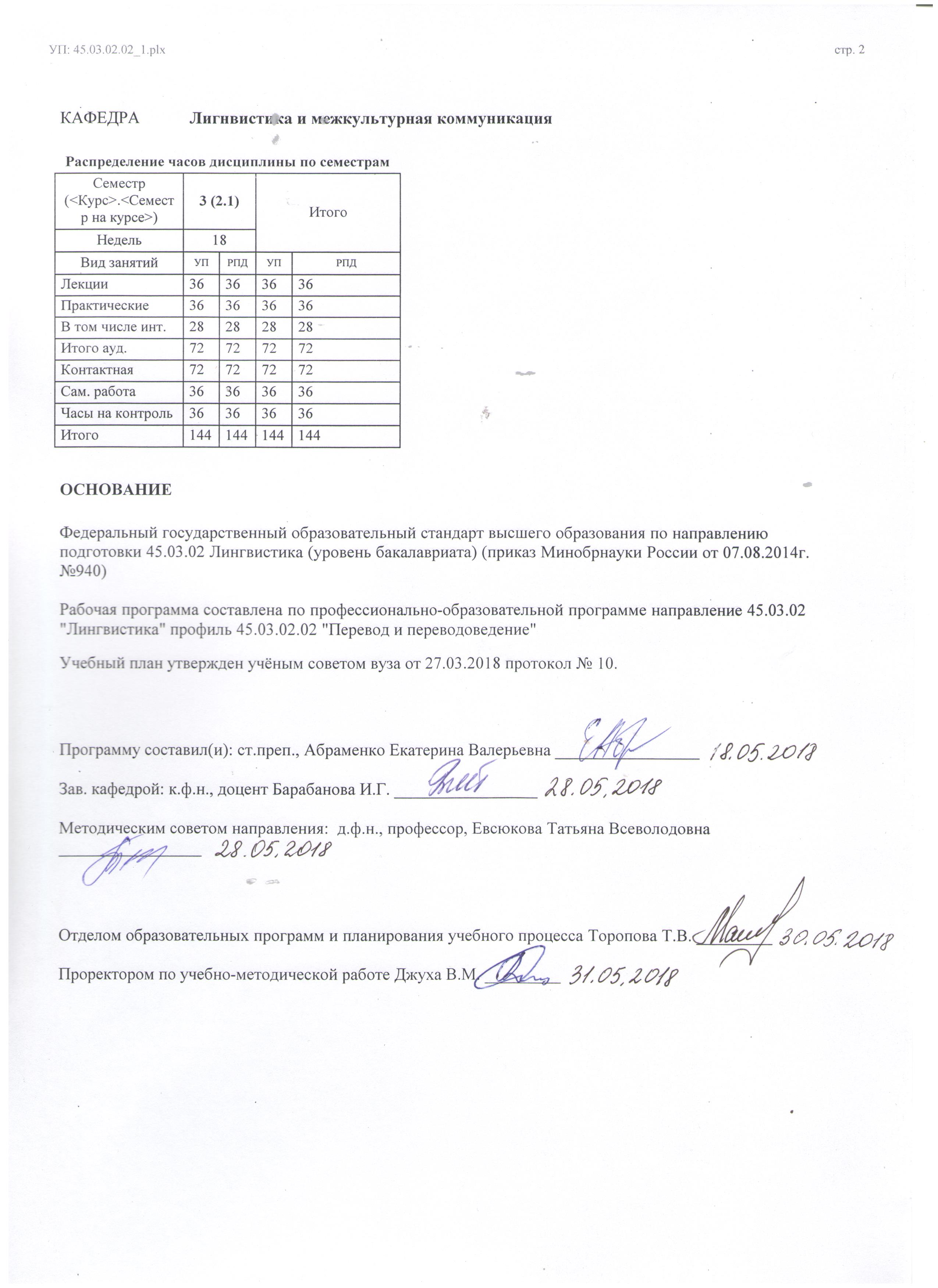 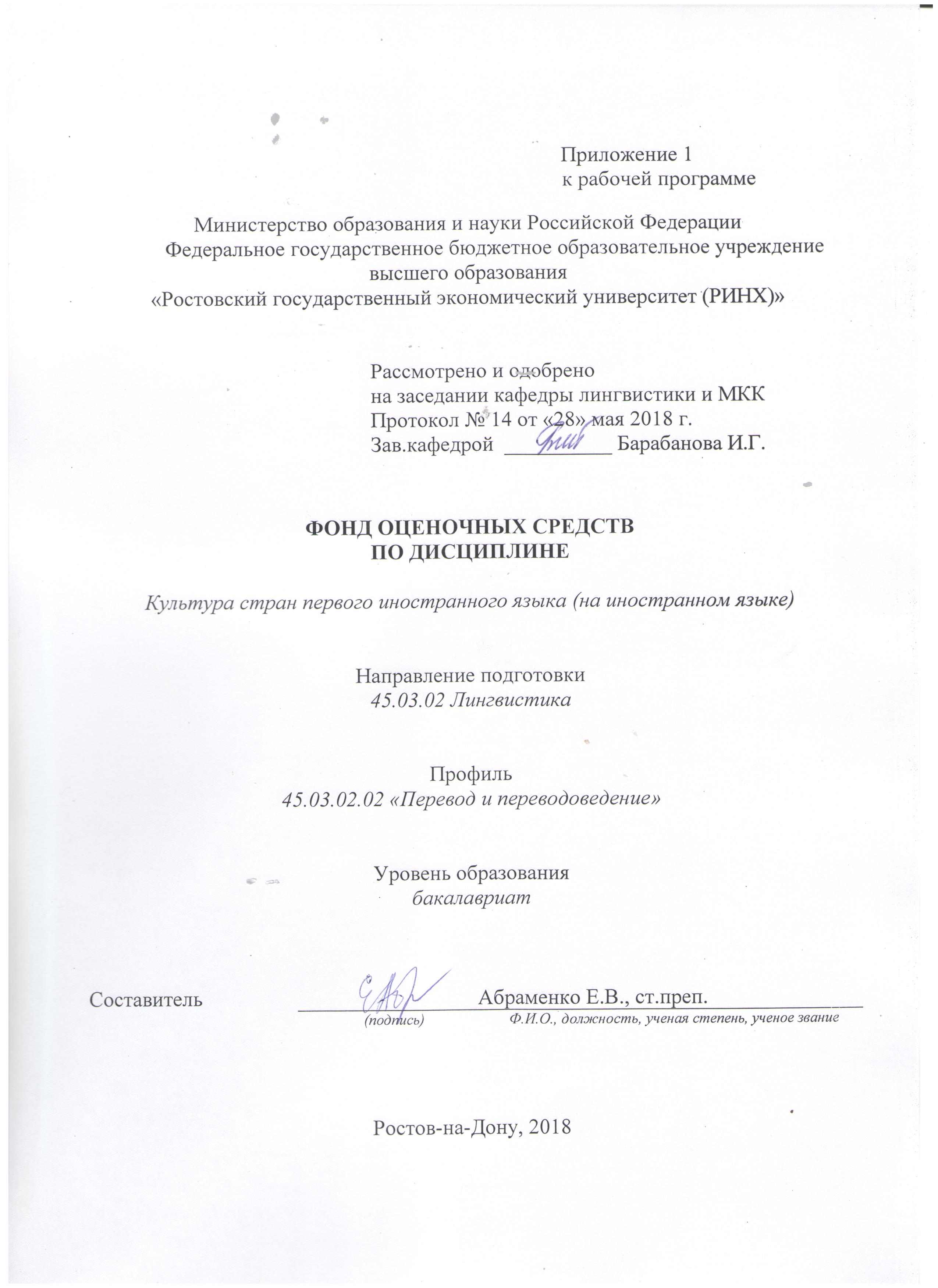 ОглавлениеПеречень компетенций с указанием этапов их формирования в процессе освоения образовательной программыПеречень компетенций с указанием этапов их формирования представлен в п. 3. «Требования к результатам освоения дисциплины» рабочей программы дисциплины.Описание показателей и критериев оценивания компетенций на различных этапах их формирования, описание шкал оцениванияПоказатели и критерии оценивания компетенций:Шкалы оценивания:Текущий контроль успеваемости и промежуточная аттестация осуществляется в рамках накопительной балльно-рейтинговой системы в 100-балльной шкале:84-100 баллов (оценка «отлично») - изложенный материал фактически верен, наличие глубоких исчерпывающих знаний в объеме пройденной программы дисциплины в соответствии с поставленными программой курса целями и задачами обучения; правильные, уверенные действия по применению полученных знаний на практике, грамотное и логически стройное изложение материала при ответе, усвоение основной и знакомство с дополнительной литературой;67-83 баллов (оценка «хорошо») - наличие твердых и достаточно полных знаний в объеме пройденной программы дисциплины в соответствии с целями обучения, правильные действия по применению знаний на практике, четкое изложение материала, допускаются отдельные логические и стилистические погрешности, обучающийся усвоил основную литературу, рекомендованную в рабочей программе дисциплины;50-66 баллов (оценка удовлетворительно) - наличие твердых знаний в объеме пройденного курса в соответствии с целями обучения, изложение ответов с отдельными ошибками, уверенно исправленными после дополнительных вопросов; правильные в целом действия по применению знаний на практике;0-49 баллов (оценка неудовлетворительно) - ответы не связаны с вопросами, наличие грубых ошибок в ответе, непонимание сущности излагаемого вопроса, неумение применять знания на практике, неуверенность и неточность ответов на дополнительные и наводящие вопросы».Типовые контрольные задания или иные материалы, необходимые для оценки знаний, умений, навыков и (или) опыта деятельности, характеризующих этапы формирования компетенций в процессе освоения образовательной программыМинистерство образования и науки Российской ФедерацииФедеральное государственное бюджетное образовательное учреждениевысшего образования«Ростовский государственный экономический университет (РИНХ)» Кафедра лингвистики и межкультурной коммуникацииВопросы к экзаменупо дисциплине Культура стран первого иностранного языка (на иностранном языке)1. Political and economic development of England before the great geographical discoveries. Creation and strengthening of absolute monarchy.2. Colonial expansions of England. Creation of the British Empire.3. Development of Capitalism in Britain. Bourgeois Revolution, its political, economic and social results. Establishment of "Constitutional Monarchy".4. Industrial revolution in Britain, its economic and social results. The working class movement. Chartism, its results.5. Britain in the period of imperialism. The fall of the British Empire. New forms of colonialism. Commonwealth, its economic and political essence. Britain and Common Market.6. British transport. Modern fleet, rail way and automobile transport. The largest ports of Britain.7. Types and structure of Technical Colleges in Britain.8. Training of teachers, position of teachers in England.9. Musical life in Britain, traditions and main trends.10. English composers and their contribution to musical life.11. British cinematography, its commercial character. Penetration and decaying influence of American cinematography.12. London - the political, economic, financial and cultural centre of Britain. Tour about London.13. Political life and activity in Britain. Parliamentary conventions (customs) and       traditions. Speakers Corner. 14. Public holidays and celebrations (Christmas, New Year, Guy Fawkes Night, St.Valentine’s Day ...).15. Family holidays and celebrations (engagements, weddings, births and funerals).16. Households. The houses English people live in. The effect of the climate. Is an Englishman’s home his castle?17. Meals in Britain. When and what do the English people eat?18. Home interests: watching TV, hobbies, "Do it Yourself", gardening (Flower Shows), keeping pets, the weekend.19. Entertainment outside the home, non-vocational courses, sports, dancing, bingo, gambling, pubs and clubs.20. The English and their reputation. Their manners and behavior, social habits and customs.Составитель ________________________ Е.В.Абраменко                                                                              (подпись)«____»__________________20__  г. Критерии оценки:оценка «отлично» выставляется студенту, если правильно выполнено более 80% заданий; оценка «хорошо» выставляется студенту, если правильно выполнено более 60% заданий; оценка «удовлетворительно» выставляется студенту, если правильно выполнено более 40% заданий; оценка «неудовлетворительно» выставляется студенту, если правильно выполнено менее 40% заданий. Министерство образования и науки Российской ФедерацииФедеральное государственное бюджетное образовательное учреждениевысшего образования«Ростовский государственный экономический университет (РИНХ)» Кафедра лингвистики и межкультурной коммуникацииТесты письменные или компьютерныепо дисциплинеКультура стран первого иностранного языка (на иностранном языке)ТЕСТ 1.Вариант 1.Выберите правильный ответWhich of the statements below about the United Kingdom's population is FALSE?The population of England is approximately 5 times that of Scotland, Wales and Northern Ireland, combined.The number of Asian Britons is now greater than the population of Northern Ireland.It is the English who tend to call themselves British, elsewhere in Britain, people like to call themselves Scottish, Welsh, etc.Britain faces a population explosion with the arrival of increasing numbers of immigrants.Which exam do school students in England and Wales take at the age of 16?Bachelor of ArtsGCSEAS levelsSATWhich of the below is NOT usually a type of fee-paying school?State SchoolPrivate SchoolPublic SchoolBoarding SchoolWhich of the below is the UK's second city in terms of population?GlasgowManchesterOxfordBirminghamWhich of the counties below was created in 1975 when the ancient boundaries of British counties were redrawn?FifePowysLancashireKentThe most famous Scottish universities differ from those in England and Wales in that:some exams must be taken in Scottish Gaelic.degree courses last four years. The basic degree in humanities is a Master's Degree not a Bachelor's.the highest qualification offered is a Bachelor's Degree not a Master's Degree or Ph.D.they have all been founded only recently.Which of the below is a county?Northern IrelandLiverpoolIsle of ManGloucestershireWhich of the below is NOT a specific category of school in the British compulsory education system?Faith schoolState schoolIndependent schoolLanguage schoolWhat are England, Wales and Scotland, together with small adjacent islands, collectively known as?The United KingdomThe British IslesGreat BritainBritainWho or what in the United Kingdom is said to "reign but not rule"?The Prime MinisterThe QueenThe Houses of ParliamentThe City of London (London's financial centre)Вариант 2.Выберите правильный ответWhich of the below is different from the others?The University of St Andrew'sLondon School of EconomicsEton CollegeQueen's University BelfastThe "Home Office" in the UK is the ministry responsible for which of the below?Internal (British) affairs, immigration and public security.Defence and the Armed Forces.Foreign Policy and International relations.Relations with the European Union.Which of the below is NOT generally considered to be a recurrent trait in British society?Distrust of progress.Individualism / eccentricity.Love of children and centrality of family life.Rejection of authority.Which of the below would a typical student in Britain go to from the ages of 5-11?Nursery schoolSecondary SchoolHigh SchoolPrimary SchoolWho or what is Milton Keynes?A British economist who was very influential in post-war politics.The UK's largest "new town". For many, the symbol of the anonymity of such developments.A small market town in Leicestershire: the epitome of the traditional rural lifestyle.A popular television "celebrity chef".Which of these parts of the UK is NOT regarded as a traditionally "Celtic" area?WalesThe Isle of ManCornwallYorkshireWhich of the below is the popular name for someone from Liverpool?A Scouse(r)A GeordieA BrummieA TaffyWhat is the Royal National Eisteddfod?A Caribbean street carnival that takes place in west London each August.An ancient Welsh annual festival of music, literature and performance (in Welsh).A horse race held annually in Liverpool.An arts festival held annually in Edinburgh.Which of the statements about UK universities below is FALSE?the university system in Scotland and Northern Ireland is not the same as that in England and WalesStudent fees at UK universities are high and students typically have to finance themselves with bank loans.Any student who leaves school with a leaving (matriculation) certificate has a guaranteed place at university.Many people from overseas study in the UK. It has the highest graduation rate in Europe for 21 year-olds.Which of these parts of the UK does NOT have its own legislative assembly?EnglandScotlandWalesNorthern IrelandТЕСТ 2.Вариант 1.Выберите правильный ответ.Which of the following words also indicates England?Great Britain.The United Kingdom.Britain.Albion.Who gave the name “Britannia” to these islands?The Angles.The Romans.The Britons.The English.The Celts.When did Britannia first feature on a coin? (Clue! It was in the reign of Charles the Second!)A. AD 76.B. 1066C. 1665D. 1707E. 1801When James the Sixth of Scotland became James the First of England, he hoped that Scots would be called Northern Britons and English people Southern Britons. True or False?After Ireland became part of the United Kingdom in 1801, some English people called the Irish “West Britons”. True or false?Scotland and England joined together in A. 1745B. 1801C. 1707D. 1314The word “Englishness” was first used in (Clue! It was the same year as the Battle of Trafalgar!)A. AD 76B. 1066C. 1805D. 1787.Before you do this question, make sure you know what the word “archipelago” means - Some historians describe the British Isles as an “Atlantic Archipelago” becauseWe are islands off the coast of Europe that have also been connected to the Americas for the past 400 years or so.The English like alliteration.England has a famous naval history.Great Britain had a world wide Empire.The first king to be known as the King of the English wasAethelstanAlfredCanuteWilliam the ConquerorArthur.The word “England” comes fromThe AnglesPope Gregory seeing angels over LondonThe English Roman Catholic historian, the Venerable Bede.William Blake seeing angels in trees when he wrote Jerusalem.Saint Augustine.What is the difference between the English State and the English Nation?The English language grew from which of the following languages -CelticFrenchLatin.GreekGermanicScandinavian.In the Middle Ages, some English kings were more interested in being kings of France rather than kings of England - True or False?Two early English writers wereJohn WycliffeLollards.William Langland.Geoffrey Chaucer.Geoffry of Monmouth said in the 12th century that the first Britons came here from Troy after a war with Ancient Greece - True or False?His story (Q15) was believed - True or False?He said (Q15) the leader who escaped here was called Brutus - and that is where the name Britons comes from - True or False?Which of the following monarchs were seen as direct descendants from Brutus?King LearKing ArthurBoudiccaHercules.Some English kings used Geoffry’s book to argue they had the right to take over Scotland, Ireland and Wales, so that there could be a Britain again - True or False?Such a monarch wasMatildaEdward the First.William the ConquerorKing Arthur.Wales became joined to England in the 16th century - True or False?Wales was actually taken over by England rather than choosing to join - True or False?The Welsh language has survived because the Bible was translated into Welsh - True or False?England first became a naval power with an Empire underElizabeth the First.Victoria.Edward the Seventh.Henry the Second.The key religious factor in the rise of English nationalism wasProtestantism.Guy Fawkes.The Oxford Book of Hymns.Sir Francis Drake.Вариант 2.Выберите правильный ответ.Samuel Johnson, who wrote the first English, dictionary was prejudiced against Scots - True or False? He also said that “Patriotism is the last refuge of the scoundrel” - True or False?The famous 18th century writer, Edmund Burke, called ordinary English people “the swinish multitude”. What did he mean by that?When Bonnie Prince Charlie invaded England in 1745, more Scots were against him, than for him - True or False?The well-known and warm hearted caricature of England as John Bull was first done by a Scotsman - True or False? Also, try to find an image of John Bull – what does it signify, do you think?“Rule Britannia” was written by a Scot - True or False? In the 18th century - True or False? It is the national anthem - True or False?When Britain gained an Empire in the 19th century, which of the following are true?People used the phrase “The White Man’s Burden”.Many Scots were very involved in building the Empire.Much of the Industrial Revolution took place in Wales, Scotland and Northern Ireland.Many working class leaders in England came from Scotland, Ireland and Wales.Key developments in the growth of English culture in the late 19th and early 20th centurieswereThe growth of upper class public schools.The monarchy.The teaching of English Literature in state schools.Admiration for nature.Admiration for the past.Morris dancing and folk song.What does the word “heritage” mean?What does the word “tradition” mean?The summer of 1940 saw Germany try to take control of the skies of southern England in “The Battle of England”. True or False?What do the initials BBC stand for? What did BR stand for? BA? BL? BOAC? BT?What is the significance of the first name in all of the above?What % of the total population is made up by minority ethnic groups - A. 7%.B. 10%C. 20%D. 4%E. 28%?Find out what the word “devolution” means.Which of the following has their own national parliament or assembly?N. Ireland.Wales.England.Scotland.Britain.With which parts of the UK do you associate the following foods?Porridge.Lava bread.Fish and chips.Soda bread.Cornish people spoke their own language until the 18th century - True or False?List as many reasons as you can as to why there are so many different accents and dialects in England.“Television is destroying English accents and dialects. Soon everyone will sound like East Enders.” Do you agree with this statement? Explain your reasoning.What nationality is Tony Blair besides British?What nationality is Gordon Brown, besides British?Do you think devolution strengthens or weakens the UK? Explain your reasoning.It was once said that Britain lost its Empire in the 1950’s and 1960’s but hadn’t yet found a role in the world. Where do you think Britain’s future should be?In Europe.Separate from Europe and alone.Allied to the USA.Separate from the USA and alone.In a close arrangement with the British Commonwealth.As a bridge between the USA and Europe. Choose your sections and justify your choice(s).Who is the Prince of Wales? Why is he the Prince of Wales?Name the 4 regional capitals within the UK.Критерии оценки:оценка «отлично» выставляется студенту, если правильно выполнено более 80% заданий; оценка «хорошо» выставляется студенту, если правильно выполнено более 60% заданий;оценка «удовлетворительно» выставляется студенту, если правильно выполнено более 40% заданий;оценка «неудовлетворительно» выставляется студенту, если правильно выполнено менее 40% заданий.Министерство образования и науки Российской ФедерацииФедеральное государственное бюджетное образовательное учреждениевысшего образования«Ростовский государственный экономический университет (РИНХ)» Кафедра лингвистики и межкультурной коммуникацииКомплект для выполнения контрольного заданияпо дисциплинеКультура стран первого иностранного языка (на иностранном языке)Вариант 1Задание 1.Artistic and Cultural Life in BritainArtistic and cultural life in Britain is rather rich. It passed several main stages in its development. The Saxon King Alfred encouraged the arts and culture. The chief debt owed to him by English literature    is    for    his    translations     of     and     commentaries     on     Latin     works.     Art, culture and literature flowered during the Elizabethan age, during the reign of Elizabeth I; it was the period of English domination of the oceans. It was at this time that William Shakespeare lived. The empire, which was very powerful under Queen Victoria, saw another cultural and artistic heyday   as   a   result   of   industrialization   and   the   expansion   of   international   trade.   But German air raids caused much damage in the First World War and then during the Second World War. The madness of the wars briefly interrupted the development of  culture.  Immigrants who have arrived from all parts of the Commonwealth since 1945 have not only created a mixture of nations, but have also brought their cultures and habits with them. Monuments and traces of past greatness are everywhere. There are buildings of all styles and periods. A great number of museums and galleries display precious and interesting finds from all parts of  the  world  and  from  all  stages  in  the  development  of  nature,  man  and  art.  London is one of the leading world centres for music, drama, opera and dance. Festivals held in towns and cities throughout the country attract much interest. Many British playwrights, composers, sculptors, painters, writers, actors, singers and dancers are known all over the world. The British Council promotes knowledge of British culture and literature overseas. It organizes British participation in international exhibitions and encourages professional interchange in all cultural fields between Britain and other countries.Put in the chronological order the names of the kings and queens. If necessary, consult The Historical Chart at the end of the book.a) Victoria, b) Elizabeth II, c) Alfred the Great, d) Henry VIII, e) Elizabeth I, f) Richard III,g) Charles I, h) George VIAre the statements that follow true or false?The Saxon King Alfred neglected the arts and culture.Arts, culture and literature flourished during the Elizabethan age.William Shakespeare was a contemporary of Queen Victoria.Important scientific discoveries, industrialisation and the expansion of international trade during the rule of Queen Victoria encouraged the arts and culture.German air raids during World War Two did not cause any damage.Immigrants who have arrived from all parts of the Commonwealth since 1945 have considerably changed the face of British culture.3. Read and try to explain to your partner what the following words mean:Now match each of the words above with its definition:connected with culture;the expression of ideas and feelings through paintings, literature, music, etc., the expression of human creative talent, especially in a visual form;someone who produces art, especially someone who produces paintings or drawings, or someone who does something with great skill;art, literature, music and other intellectual expressions of a particular society or time;art, music, theatre, film, literature, etc., all considered together;the customs, arts, social institutions, etc., of a particular group or nation;connected with art; having or showing natural skill in the arts (painting, music, dance, etc.), showing appreciation and enjoyment of the arts;subjects of study, such as languages, literature and history.Think of the best Russian equivalents for the word combinations below:Make up your own sentences with the phrases above and ask your partner to respond to each of them. Do it taking turns so that you could have short dialogues.Model: – My mother comes from a very artistic family.Can she play the piano?No, she can’t, but she loves music and theatre.Вариант 2Inigo Jones and Christopher WrenInigo Jones was the first man to bring the Italian Renaissance styleto Great Britain. He had studied in Italy for some years, and in 1615 became Surveyor-General of the works.The style he built in was pure Italian with as few modifications as possible. His buildings were very un-English in character, with regularly spaced columns along the front.His two most revolutionary designs were the Banqueting House in Whitehall and the Queen’s House at Greenwich. The plan of the latter, completely symmetrical, with its strict classical details and the principal rooms on the first floor, influenced architecture in Britain. But not during the lifetime of Inigo Jones. All those who followed him had to adapt this new foreign building technique to English ways and English climate, English building materials and English craftsmen.Christopher Wren was the man who did it. He was a mathematician, an astronomer and, above all, an inventor. He invented new ways of using traditional English building materials, brick and ordinary roofing tiles, to keep within the limits of classical design. He, like Inigo Jones, was appointed Surveyor-General to the Crown when he was about thirty years old, and almost immediately he started rebuilding the churches of London, burnt down in the Great Fire of 1666. Wren’s churches are chiefly known by their beautiful spires which show in their structure the greatest engineering cunning.But Wren also influenced the design of houses, both in town and in the country. The best-known buildings designed by Wren are St. Paul’s Cathedral in London and the Sheldonian Theatre in Oxford.The period of the Industrial Revolution had no natural style of its own. Businessmen wanted art for their money. The architect was to provide a facade in the Gothic style, or he was to turn the building into something like a Norman castle, or a Renaissance palace, or even an Oriental mosque. For theatres and opera houses the theatrical Baroque style was often most suitable.Churches were more often than not built in the Gothic style. The twentieth century saw great changes in Britain’s architecture.Choose the best and most informative summary of the text. Say why you think so.This text is about the Italian Renaissance style and its influence on Britain’s architecture.This text tells the reader about the masterpieces of great English architects.This text is about two great English architects, Inigo Jones and Christopher Wren, who brought and adapted to English ways the style of the Italian Renaissance.This text tells us about the rebuilding of the churches in England.Who did it? Fill in the blank with the right name.The style 	built in was pure Italian with as few modifications as possible. 	_ was a mathematician, an astronomer, an inventor. 	had studied in Italy for some years and in 1615 became Surveyor-General of the works.Soon after 	was appointed Surveyor-General of the works he started rebuilding the churches of London, burnt down in the Great Fire of London. 	designed the present St. Paul’s Cathedral in London, the Sheldonian Theatre in Oxford and many other churches and houses.Do you know much about styles in architecture?Read the last paragraph of the text paying attention to one sentence with the pattern be to do. Translate this sentence into Russian.There are several patterns with the Infinitive following the verb be. They are other ways of talking about the future:be) to do is used to talk about official future arrangements. It is commonly found in newspaper reports:The Prime Minister is to visit London next month.Премьер-министр должен (в будущем, по предварительной договоренности, согласно предварительно намеченному плану) посетить Лондон в следующем месяце.The architect was to provide a facade in the Gothic style.Архитектор должен был (в будущем, по предварительной договоренности с заказчиком проекта) соорудить здание в готическом стиле.(be) about to do is used to talk about something we expect to happen in the very near future. Ladies and gentlemen, the show is about to start.Дамы и господа, представление вот-вот начнётся. (В ближайшем от момента речи будущем)(be) due to do This pattern is used to talk about something which is expected to happen or arrive at a particular time.Flight RU 111 from Berlin is due to arrive in a few minutes.Рейс RU 111 из Берлина должен (в ближайшие минуты, согласно расписанию) совершить посадку через несколько минут.Complete the sentences using one of the patterns.The train 	to arrive in ten minutes.She looked as if she _ 	to faint.The message 	to be sent by E-mail.A new book of this author 	to appear next month.The film 	to begin.Критерии оценки:оценка «отлично» выставляется студенту, если правильно выполнено более 80% заданий; оценка «хорошо» выставляется студенту, если правильно выполнено более 60% заданий;оценка «удовлетворительно» выставляется студенту, если правильно выполнено более 40% заданий;оценка «неудовлетворительно» выставляется студенту, если правильно выполнено менее 40% заданий.Министерство образования и науки Российской ФедерацииФедеральное государственное бюджетное образовательное учреждениевысшего образования«Ростовский государственный экономический университет (РИНХ)» Кафедра лингвистики и межкультурной коммуникацииТемы рефератов по дисциплинеКультура стран первого иностранного языка (на иностранном языке)Political and economic development of England before the great geographical discoveries. Creation and strengthening of absolute monarchy.Colonial expansions of England. Creation of the British Empire.Development of Capitalism in Britain. Bourgeois Revolution, its political, economic and social results. Establishment of "Constitutional Monarchy".Industrial revolution in Britain, its economic and social results. The working class movement. Chartism, its results.Britain in the period of imperialism. The fall of the British Empire. New forms of colonialism. Commonwealth, its economic and political essence. Britain and Common Market.British transport. Modern fleet, rail way and automobile transport. The largest ports of Britain.Types and structure of Technical Colleges in Britain.Training of teachers, position of teachers in England.Musical life in Britain, traditions and main trends.English composers and their contribution to musical life.British cinematography, its commercial character. Penetration and decaying influence of American cinematography.London - the political, economic, financial and cultural centre of Britain. Tour about London.Political life and activity in Britain. Parliamentary conventions  (customs) and	traditions. Speakers Corner.Public holidays and celebrations (Christmas, New Year, Guy Fawkes Night, St.Valentine’s Day ...).Family holidays and celebrations (engagements, weddings, births and funerals).Households. The houses English people live in. The effect of the climate. Is an Englishman’s home his castle?Meals in Britain. When and what do the English people eat?Home interests: watching TV, hobbies, "Do it Yourself", gardening (Flower Shows), keeping pets, the weekend.Entertainment outside the home, non-vocational courses, sports, dancing, bingo, gambling, pubs and clubs.The English and their reputation. Their manners and behavior, social habits and customs.Критерии оценки:Оценка «отлично» – выполнены все требования к написанию и защите реферата: обозначена проблема и обоснована её актуальность, сделан краткий анализ различных точек зрения на рассматриваемую проблему и логично изложена собственная позиция, сформулированы выводы, тема раскрыта полностью, выдержан объём, соблюдены требования к внешнему оформлению, даны правильные ответы на дополнительные вопросы.Оценка «хорошо» – основные требования к реферату и его защите выполнены, но при этом допущены недочеты. В частности, имеются неточности в изложении материала; отсутствует логическая последовательность в суждениях; не выдержан объем реферата; имеются упущения в оформлении; на дополнительные вопросы при защите даны неполные ответы.Оценка «удовлетворительно» – имеются существенные отступления от требований к реферированию. В частности: тема освещена лишь частично; допущены фактические ошибки в содержании реферата или при ответе на дополнительные вопросы; во времязащиты отсутствует вывод.Оценка	«неудовлетворительно»	–	тема	реферата	не	раскрыта,	обнаруживается существенное непонимание проблемы.4 Методические материалы, определяющие процедуры оценивания знаний, умений, навыков и (или) опыта деятельности, характеризующих этапы формирования компетенцийПроцедуры оценивания включают в себя текущий контроль и промежуточную аттестацию.Текущий контроль успеваемости проводится с использованием оценочных средств, представленных в п. 3 данного приложения. Результаты текущего контроля доводятся до сведения студентов до промежуточной аттестации.Промежуточная аттестация проводится в форме экзамена.Экзамен проводится по расписанию экзаменационной сессии в письменном виде. Количество вопросов в экзаменационном задании – 2. Проверка ответов и объявление результатов производится в день экзамена. Результаты аттестации заносятся в экзаменационную ведомость и зачетную книжку студента. Студенты, не прошедшие промежуточную аттестацию по графику сессии, должны ликвидировать задолженность в установленном порядке.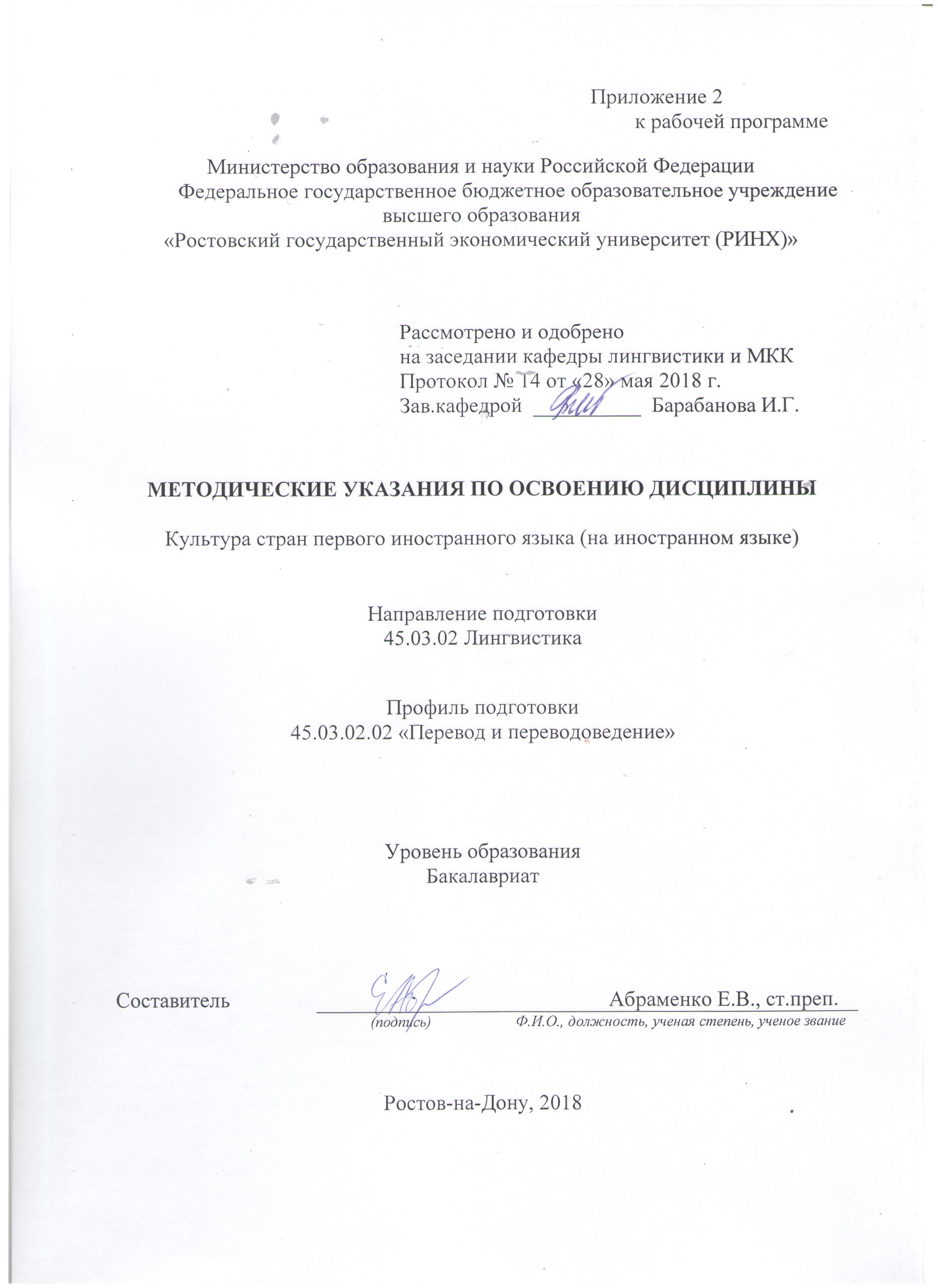 Методические указания по освоению дисциплины Культура стран первого иностранного языка (на иностранном языке) адресованы студентам всех форм обучения.Учебным планом по направлению подготовки 45.03.02 «Лингвистика» предусмотрены следующие виды занятий:лекции;практические занятия.В ходе лекционных занятий рассматриваются основные теоретические вопросы курса: характеристика культурной и политической жизни стран первого иностранного языка, даются рекомендации для самостоятельной работы и подготовке к практическим занятиям.В ходе практических занятий углубляются и закрепляются знания студентов по ряду рассмотренных на лекциях вопросов, развиваются навыки творческого теоретического мышления, умение самостоятельно изучать литературу, анализировать практику.При подготовке к практическим занятиям каждый студент должен:изучить рекомендованную учебную литературу;изучить конспекты лекций;подготовить ответы на все вопросы по изучаемой теме;выполнить домашнее задание, рекомендованное преподавателем при изучении каждой темы.По согласованию с преподавателем студент может подготовить реферат, доклад или сообщение по теме занятия. В процессе подготовки к практическим занятиям студенты могут воспользоваться консультациями преподавателя.Вопросы, не рассмотренные на лекциях и практических занятиях, должны быть изучены студентами в ходе самостоятельной работы. Контроль самостоятельной работы студентов над учебной программой курса осуществляется в ходе занятий методом устного опроса или посредством тестирования. В ходе самостоятельной работы каждый студент обязан прочитать основную и по возможности дополнительную литературу по изучаемой теме, дополнить конспекты лекций недостающим материалом, выписками из рекомендованных первоисточников. Выделить непонятные термины, найти их значение в энциклопедических словарях.При реализации различных видов учебной работы используются разнообразные (в т.ч. интерактивные) методы обучения, в частности:интерактивная доска для подготовки и проведения лекционных и семинарских занятий.Для подготовки к занятиям, текущему контролю и промежуточной аттестации студенты могут воспользоваться электронной библиотекой. Также обучающиеся могут взять на дом необходимую литературу на абонементе вузовской библиотеки или воспользоваться читальными залами вуза.Методические рекомендации по написанию, требования к оформлению рефератаТребования к содержанию:материал, использованный в реферате, должен относиться строго к выбраннойнеобходимо изложить основные аспекты проблемы не только грамотно, но и всоответствии с той или иной логикой (хронологической, тематической, событийной и др.);при изложении следует сгруппировать идеи разных авторов по общности точек зрения или по научным школам;реферат должен заканчиваться подведением итогов проведенной исследовательской работы: содержать краткий анализ-обоснование преимуществ той точки зрения по рассматриваемому вопросу, с которой Вы солидарны.Объем и технические требования, предъявляемые к выполнению реферата. Объем работы должен быть, как правило, не менее 12 и не более 20 страниц.Работа должна выполняться через одинарный интервал 14 шрифтом, размеры оставляемых полей: левое - 25 мм, правое - 15 мм, нижнее - 20 мм, верхнее - 20 мм. Страницы должны быть пронумерованы. Расстояние между названием части реферата или главы и последующим текстом должно быть равно трем интервалам.Фразы, начинающиеся с "красной" строки, печатаются с абзацным отступом от начала строки, равным 1 см.При цитировании необходимо соблюдать следующие правила: текст цитаты заключается в кавычки и приводится без изменений, без произвольного сокращения цитируемого фрагмента (пропуск слов, предложений или абзацев допускается, если не влечет искажения всего фрагмента, и обозначается многоточием, которое ставится на месте пропуска) и без искажения смысла; каждая цитата должна сопровождаться ссылкой на источник, библиографическое описание которого должно приводиться в соответствии с требованиями библиографических стандартовОбразец оформления титульного листа для реферата:МИНИСТЕРСТВО ОБРАЗОВАНИЯ И НАУКИ РОССИЙСКОЙ ФЕДЕРАЦИИ РОСТОВСКИЙ ГОСУДАРСТВЕННЫЙ ЭКОНОМИЧЕСКИЙ УНИВЕРСИТЕТ (РИНХ)Факультет лингвистики и журналистикиКафедра лингвистики и межкультурной коммуникацииРЕФЕРАТпо дисциплине «Культура стран первого иностранного языка (на иностранном языке)»на тему:«_ 	»Работу выполнил(а) студент(кА)Иванова И.И. гр. ПЕР-721Научный руководитель: ст.преп. Абраменко Е.В.Ростов-на-Дону 20..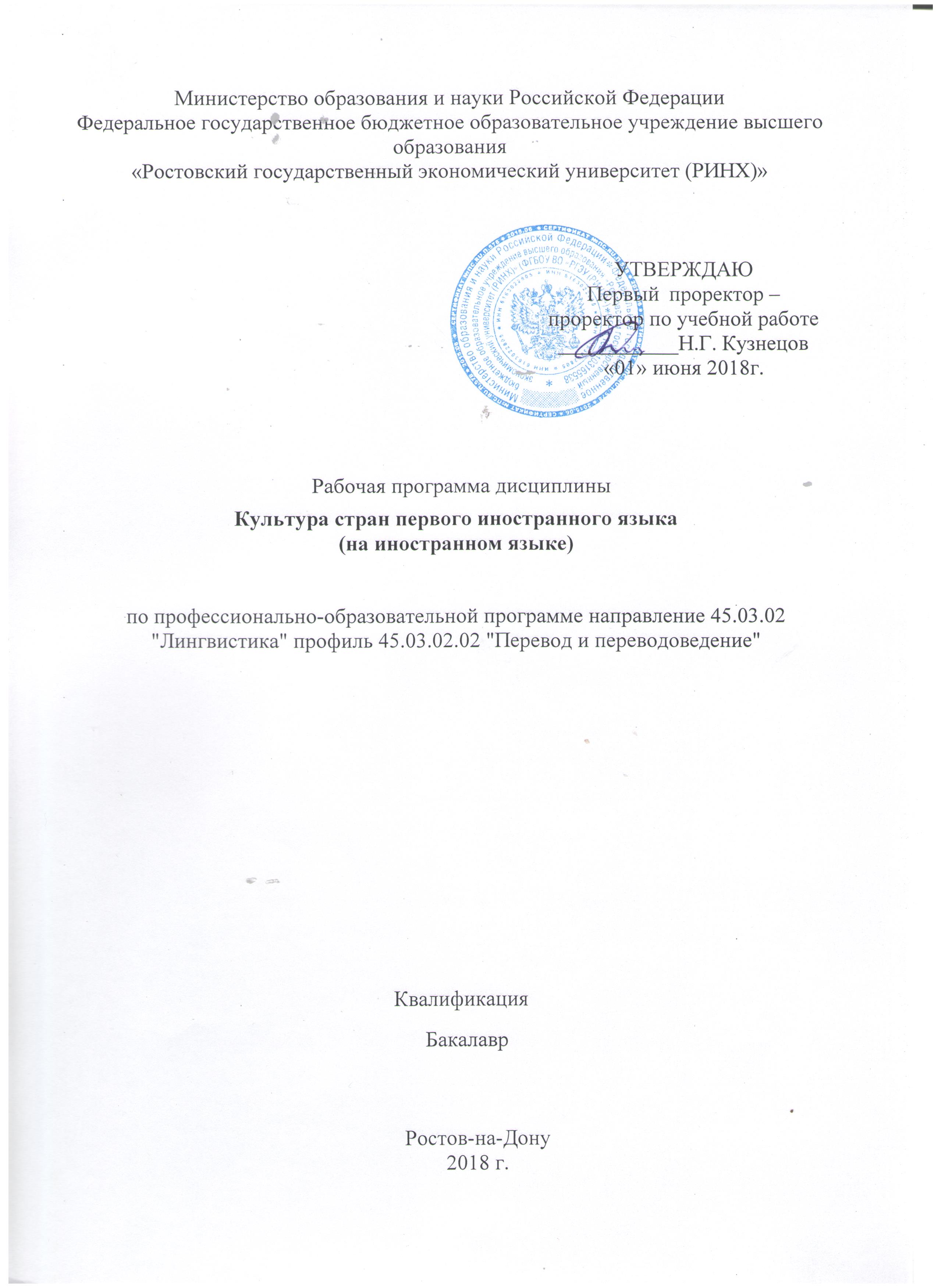 УП: 45.03.02.02_1.plxУП: 45.03.02.02_1.plxУП: 45.03.02.02_1.plxУП: 45.03.02.02_1.plxУП: 45.03.02.02_1.plxУП: 45.03.02.02_1.plxУП: 45.03.02.02_1.plxУП: 45.03.02.02_1.plxУП: 45.03.02.02_1.plxстр. 3стр. 3Визирование РПД для исполнения в очередном учебном годуВизирование РПД для исполнения в очередном учебном годуВизирование РПД для исполнения в очередном учебном годуВизирование РПД для исполнения в очередном учебном годуВизирование РПД для исполнения в очередном учебном годуВизирование РПД для исполнения в очередном учебном годуВизирование РПД для исполнения в очередном учебном годуВизирование РПД для исполнения в очередном учебном годуВизирование РПД для исполнения в очередном учебном годуОтдел образовательных программ и планирования учебного процесса Торопова Т.В. __________Рабочая программа пересмотрена, обсуждена и одобрена для исполнения в 2019-2020 учебном году на заседании кафедры Лигнвистика и межкультурная коммуникацияЗав. кафедрой к.ф.н., доцент Барабанова И.Г. _________________Программу составил(и):  ст.преп., Абраменко Екатерина Валерьевна _________________Отдел образовательных программ и планирования учебного процесса Торопова Т.В. __________Рабочая программа пересмотрена, обсуждена и одобрена для исполнения в 2019-2020 учебном году на заседании кафедры Лигнвистика и межкультурная коммуникацияЗав. кафедрой к.ф.н., доцент Барабанова И.Г. _________________Программу составил(и):  ст.преп., Абраменко Екатерина Валерьевна _________________Отдел образовательных программ и планирования учебного процесса Торопова Т.В. __________Рабочая программа пересмотрена, обсуждена и одобрена для исполнения в 2019-2020 учебном году на заседании кафедры Лигнвистика и межкультурная коммуникацияЗав. кафедрой к.ф.н., доцент Барабанова И.Г. _________________Программу составил(и):  ст.преп., Абраменко Екатерина Валерьевна _________________Отдел образовательных программ и планирования учебного процесса Торопова Т.В. __________Рабочая программа пересмотрена, обсуждена и одобрена для исполнения в 2019-2020 учебном году на заседании кафедры Лигнвистика и межкультурная коммуникацияЗав. кафедрой к.ф.н., доцент Барабанова И.Г. _________________Программу составил(и):  ст.преп., Абраменко Екатерина Валерьевна _________________Отдел образовательных программ и планирования учебного процесса Торопова Т.В. __________Рабочая программа пересмотрена, обсуждена и одобрена для исполнения в 2019-2020 учебном году на заседании кафедры Лигнвистика и межкультурная коммуникацияЗав. кафедрой к.ф.н., доцент Барабанова И.Г. _________________Программу составил(и):  ст.преп., Абраменко Екатерина Валерьевна _________________Отдел образовательных программ и планирования учебного процесса Торопова Т.В. __________Рабочая программа пересмотрена, обсуждена и одобрена для исполнения в 2019-2020 учебном году на заседании кафедры Лигнвистика и межкультурная коммуникацияЗав. кафедрой к.ф.н., доцент Барабанова И.Г. _________________Программу составил(и):  ст.преп., Абраменко Екатерина Валерьевна _________________Отдел образовательных программ и планирования учебного процесса Торопова Т.В. __________Рабочая программа пересмотрена, обсуждена и одобрена для исполнения в 2019-2020 учебном году на заседании кафедры Лигнвистика и межкультурная коммуникацияЗав. кафедрой к.ф.н., доцент Барабанова И.Г. _________________Программу составил(и):  ст.преп., Абраменко Екатерина Валерьевна _________________Отдел образовательных программ и планирования учебного процесса Торопова Т.В. __________Рабочая программа пересмотрена, обсуждена и одобрена для исполнения в 2019-2020 учебном году на заседании кафедры Лигнвистика и межкультурная коммуникацияЗав. кафедрой к.ф.н., доцент Барабанова И.Г. _________________Программу составил(и):  ст.преп., Абраменко Екатерина Валерьевна _________________Отдел образовательных программ и планирования учебного процесса Торопова Т.В. __________Рабочая программа пересмотрена, обсуждена и одобрена для исполнения в 2019-2020 учебном году на заседании кафедры Лигнвистика и межкультурная коммуникацияЗав. кафедрой к.ф.н., доцент Барабанова И.Г. _________________Программу составил(и):  ст.преп., Абраменко Екатерина Валерьевна _________________Отдел образовательных программ и планирования учебного процесса Торопова Т.В. __________Рабочая программа пересмотрена, обсуждена и одобрена для исполнения в 2019-2020 учебном году на заседании кафедры Лигнвистика и межкультурная коммуникацияЗав. кафедрой к.ф.н., доцент Барабанова И.Г. _________________Программу составил(и):  ст.преп., Абраменко Екатерина Валерьевна _________________Отдел образовательных программ и планирования учебного процесса Торопова Т.В. __________Рабочая программа пересмотрена, обсуждена и одобрена для исполнения в 2019-2020 учебном году на заседании кафедры Лигнвистика и межкультурная коммуникацияЗав. кафедрой к.ф.н., доцент Барабанова И.Г. _________________Программу составил(и):  ст.преп., Абраменко Екатерина Валерьевна _________________Отдел образовательных программ и планирования учебного процесса Торопова Т.В. __________Рабочая программа пересмотрена, обсуждена и одобрена для исполнения в 2019-2020 учебном году на заседании кафедры Лигнвистика и межкультурная коммуникацияЗав. кафедрой к.ф.н., доцент Барабанова И.Г. _________________Программу составил(и):  ст.преп., Абраменко Екатерина Валерьевна _________________Отдел образовательных программ и планирования учебного процесса Торопова Т.В. __________Рабочая программа пересмотрена, обсуждена и одобрена для исполнения в 2019-2020 учебном году на заседании кафедры Лигнвистика и межкультурная коммуникацияЗав. кафедрой к.ф.н., доцент Барабанова И.Г. _________________Программу составил(и):  ст.преп., Абраменко Екатерина Валерьевна _________________Отдел образовательных программ и планирования учебного процесса Торопова Т.В. __________Рабочая программа пересмотрена, обсуждена и одобрена для исполнения в 2019-2020 учебном году на заседании кафедры Лигнвистика и межкультурная коммуникацияЗав. кафедрой к.ф.н., доцент Барабанова И.Г. _________________Программу составил(и):  ст.преп., Абраменко Екатерина Валерьевна _________________Отдел образовательных программ и планирования учебного процесса Торопова Т.В. __________Рабочая программа пересмотрена, обсуждена и одобрена для исполнения в 2019-2020 учебном году на заседании кафедры Лигнвистика и межкультурная коммуникацияЗав. кафедрой к.ф.н., доцент Барабанова И.Г. _________________Программу составил(и):  ст.преп., Абраменко Екатерина Валерьевна _________________Отдел образовательных программ и планирования учебного процесса Торопова Т.В. __________Рабочая программа пересмотрена, обсуждена и одобрена для исполнения в 2019-2020 учебном году на заседании кафедры Лигнвистика и межкультурная коммуникацияЗав. кафедрой к.ф.н., доцент Барабанова И.Г. _________________Программу составил(и):  ст.преп., Абраменко Екатерина Валерьевна _________________Отдел образовательных программ и планирования учебного процесса Торопова Т.В. __________Рабочая программа пересмотрена, обсуждена и одобрена для исполнения в 2019-2020 учебном году на заседании кафедры Лигнвистика и межкультурная коммуникацияЗав. кафедрой к.ф.н., доцент Барабанова И.Г. _________________Программу составил(и):  ст.преп., Абраменко Екатерина Валерьевна _________________Отдел образовательных программ и планирования учебного процесса Торопова Т.В. __________Рабочая программа пересмотрена, обсуждена и одобрена для исполнения в 2019-2020 учебном году на заседании кафедры Лигнвистика и межкультурная коммуникацияЗав. кафедрой к.ф.н., доцент Барабанова И.Г. _________________Программу составил(и):  ст.преп., Абраменко Екатерина Валерьевна _________________Отдел образовательных программ и планирования учебного процесса Торопова Т.В. __________Рабочая программа пересмотрена, обсуждена и одобрена для исполнения в 2019-2020 учебном году на заседании кафедры Лигнвистика и межкультурная коммуникацияЗав. кафедрой к.ф.н., доцент Барабанова И.Г. _________________Программу составил(и):  ст.преп., Абраменко Екатерина Валерьевна _________________Визирование РПД для исполнения в очередном учебном годуВизирование РПД для исполнения в очередном учебном годуВизирование РПД для исполнения в очередном учебном годуВизирование РПД для исполнения в очередном учебном годуВизирование РПД для исполнения в очередном учебном годуВизирование РПД для исполнения в очередном учебном годуВизирование РПД для исполнения в очередном учебном годуВизирование РПД для исполнения в очередном учебном годуВизирование РПД для исполнения в очередном учебном годуОтдел образовательных программ и планирования учебного процесса Торопова Т.В. __________Рабочая программа пересмотрена, обсуждена и одобрена для исполнения в 2020-2021 учебном году на заседании кафедры Лигнвистика и межкультурная коммуникацияЗав. кафедрой к.ф.н., доцент Барабанова И.Г. _________________Программу составил(и):  ст.преп., Абраменко Екатерина Валерьевна _________________Отдел образовательных программ и планирования учебного процесса Торопова Т.В. __________Рабочая программа пересмотрена, обсуждена и одобрена для исполнения в 2020-2021 учебном году на заседании кафедры Лигнвистика и межкультурная коммуникацияЗав. кафедрой к.ф.н., доцент Барабанова И.Г. _________________Программу составил(и):  ст.преп., Абраменко Екатерина Валерьевна _________________Отдел образовательных программ и планирования учебного процесса Торопова Т.В. __________Рабочая программа пересмотрена, обсуждена и одобрена для исполнения в 2020-2021 учебном году на заседании кафедры Лигнвистика и межкультурная коммуникацияЗав. кафедрой к.ф.н., доцент Барабанова И.Г. _________________Программу составил(и):  ст.преп., Абраменко Екатерина Валерьевна _________________Отдел образовательных программ и планирования учебного процесса Торопова Т.В. __________Рабочая программа пересмотрена, обсуждена и одобрена для исполнения в 2020-2021 учебном году на заседании кафедры Лигнвистика и межкультурная коммуникацияЗав. кафедрой к.ф.н., доцент Барабанова И.Г. _________________Программу составил(и):  ст.преп., Абраменко Екатерина Валерьевна _________________Отдел образовательных программ и планирования учебного процесса Торопова Т.В. __________Рабочая программа пересмотрена, обсуждена и одобрена для исполнения в 2020-2021 учебном году на заседании кафедры Лигнвистика и межкультурная коммуникацияЗав. кафедрой к.ф.н., доцент Барабанова И.Г. _________________Программу составил(и):  ст.преп., Абраменко Екатерина Валерьевна _________________Отдел образовательных программ и планирования учебного процесса Торопова Т.В. __________Рабочая программа пересмотрена, обсуждена и одобрена для исполнения в 2020-2021 учебном году на заседании кафедры Лигнвистика и межкультурная коммуникацияЗав. кафедрой к.ф.н., доцент Барабанова И.Г. _________________Программу составил(и):  ст.преп., Абраменко Екатерина Валерьевна _________________Отдел образовательных программ и планирования учебного процесса Торопова Т.В. __________Рабочая программа пересмотрена, обсуждена и одобрена для исполнения в 2020-2021 учебном году на заседании кафедры Лигнвистика и межкультурная коммуникацияЗав. кафедрой к.ф.н., доцент Барабанова И.Г. _________________Программу составил(и):  ст.преп., Абраменко Екатерина Валерьевна _________________Отдел образовательных программ и планирования учебного процесса Торопова Т.В. __________Рабочая программа пересмотрена, обсуждена и одобрена для исполнения в 2020-2021 учебном году на заседании кафедры Лигнвистика и межкультурная коммуникацияЗав. кафедрой к.ф.н., доцент Барабанова И.Г. _________________Программу составил(и):  ст.преп., Абраменко Екатерина Валерьевна _________________Отдел образовательных программ и планирования учебного процесса Торопова Т.В. __________Рабочая программа пересмотрена, обсуждена и одобрена для исполнения в 2020-2021 учебном году на заседании кафедры Лигнвистика и межкультурная коммуникацияЗав. кафедрой к.ф.н., доцент Барабанова И.Г. _________________Программу составил(и):  ст.преп., Абраменко Екатерина Валерьевна _________________Отдел образовательных программ и планирования учебного процесса Торопова Т.В. __________Рабочая программа пересмотрена, обсуждена и одобрена для исполнения в 2020-2021 учебном году на заседании кафедры Лигнвистика и межкультурная коммуникацияЗав. кафедрой к.ф.н., доцент Барабанова И.Г. _________________Программу составил(и):  ст.преп., Абраменко Екатерина Валерьевна _________________Отдел образовательных программ и планирования учебного процесса Торопова Т.В. __________Рабочая программа пересмотрена, обсуждена и одобрена для исполнения в 2020-2021 учебном году на заседании кафедры Лигнвистика и межкультурная коммуникацияЗав. кафедрой к.ф.н., доцент Барабанова И.Г. _________________Программу составил(и):  ст.преп., Абраменко Екатерина Валерьевна _________________Отдел образовательных программ и планирования учебного процесса Торопова Т.В. __________Рабочая программа пересмотрена, обсуждена и одобрена для исполнения в 2020-2021 учебном году на заседании кафедры Лигнвистика и межкультурная коммуникацияЗав. кафедрой к.ф.н., доцент Барабанова И.Г. _________________Программу составил(и):  ст.преп., Абраменко Екатерина Валерьевна _________________Отдел образовательных программ и планирования учебного процесса Торопова Т.В. __________Рабочая программа пересмотрена, обсуждена и одобрена для исполнения в 2020-2021 учебном году на заседании кафедры Лигнвистика и межкультурная коммуникацияЗав. кафедрой к.ф.н., доцент Барабанова И.Г. _________________Программу составил(и):  ст.преп., Абраменко Екатерина Валерьевна _________________Отдел образовательных программ и планирования учебного процесса Торопова Т.В. __________Рабочая программа пересмотрена, обсуждена и одобрена для исполнения в 2020-2021 учебном году на заседании кафедры Лигнвистика и межкультурная коммуникацияЗав. кафедрой к.ф.н., доцент Барабанова И.Г. _________________Программу составил(и):  ст.преп., Абраменко Екатерина Валерьевна _________________Отдел образовательных программ и планирования учебного процесса Торопова Т.В. __________Рабочая программа пересмотрена, обсуждена и одобрена для исполнения в 2020-2021 учебном году на заседании кафедры Лигнвистика и межкультурная коммуникацияЗав. кафедрой к.ф.н., доцент Барабанова И.Г. _________________Программу составил(и):  ст.преп., Абраменко Екатерина Валерьевна _________________Отдел образовательных программ и планирования учебного процесса Торопова Т.В. __________Рабочая программа пересмотрена, обсуждена и одобрена для исполнения в 2020-2021 учебном году на заседании кафедры Лигнвистика и межкультурная коммуникацияЗав. кафедрой к.ф.н., доцент Барабанова И.Г. _________________Программу составил(и):  ст.преп., Абраменко Екатерина Валерьевна _________________Отдел образовательных программ и планирования учебного процесса Торопова Т.В. __________Рабочая программа пересмотрена, обсуждена и одобрена для исполнения в 2020-2021 учебном году на заседании кафедры Лигнвистика и межкультурная коммуникацияЗав. кафедрой к.ф.н., доцент Барабанова И.Г. _________________Программу составил(и):  ст.преп., Абраменко Екатерина Валерьевна _________________Отдел образовательных программ и планирования учебного процесса Торопова Т.В. __________Рабочая программа пересмотрена, обсуждена и одобрена для исполнения в 2020-2021 учебном году на заседании кафедры Лигнвистика и межкультурная коммуникацияЗав. кафедрой к.ф.н., доцент Барабанова И.Г. _________________Программу составил(и):  ст.преп., Абраменко Екатерина Валерьевна _________________Отдел образовательных программ и планирования учебного процесса Торопова Т.В. __________Рабочая программа пересмотрена, обсуждена и одобрена для исполнения в 2020-2021 учебном году на заседании кафедры Лигнвистика и межкультурная коммуникацияЗав. кафедрой к.ф.н., доцент Барабанова И.Г. _________________Программу составил(и):  ст.преп., Абраменко Екатерина Валерьевна _________________Визирование РПД для исполнения в очередном учебном годуВизирование РПД для исполнения в очередном учебном годуВизирование РПД для исполнения в очередном учебном годуВизирование РПД для исполнения в очередном учебном годуВизирование РПД для исполнения в очередном учебном годуВизирование РПД для исполнения в очередном учебном годуВизирование РПД для исполнения в очередном учебном годуВизирование РПД для исполнения в очередном учебном годуВизирование РПД для исполнения в очередном учебном годуОтдел образовательных программ и планирования учебного процесса Торопова Т.В. __________Рабочая программа пересмотрена, обсуждена и одобрена для исполнения в 2021-2022 учебном году на заседании кафедры Лигнвистика и межкультурная коммуникацияЗав. кафедрой: к.ф.н., доцент Барабанова И.Г. _________________Программу составил(и):  ст.преп., Абраменко Екатерина Валерьевна _________________Отдел образовательных программ и планирования учебного процесса Торопова Т.В. __________Рабочая программа пересмотрена, обсуждена и одобрена для исполнения в 2021-2022 учебном году на заседании кафедры Лигнвистика и межкультурная коммуникацияЗав. кафедрой: к.ф.н., доцент Барабанова И.Г. _________________Программу составил(и):  ст.преп., Абраменко Екатерина Валерьевна _________________Отдел образовательных программ и планирования учебного процесса Торопова Т.В. __________Рабочая программа пересмотрена, обсуждена и одобрена для исполнения в 2021-2022 учебном году на заседании кафедры Лигнвистика и межкультурная коммуникацияЗав. кафедрой: к.ф.н., доцент Барабанова И.Г. _________________Программу составил(и):  ст.преп., Абраменко Екатерина Валерьевна _________________Отдел образовательных программ и планирования учебного процесса Торопова Т.В. __________Рабочая программа пересмотрена, обсуждена и одобрена для исполнения в 2021-2022 учебном году на заседании кафедры Лигнвистика и межкультурная коммуникацияЗав. кафедрой: к.ф.н., доцент Барабанова И.Г. _________________Программу составил(и):  ст.преп., Абраменко Екатерина Валерьевна _________________Отдел образовательных программ и планирования учебного процесса Торопова Т.В. __________Рабочая программа пересмотрена, обсуждена и одобрена для исполнения в 2021-2022 учебном году на заседании кафедры Лигнвистика и межкультурная коммуникацияЗав. кафедрой: к.ф.н., доцент Барабанова И.Г. _________________Программу составил(и):  ст.преп., Абраменко Екатерина Валерьевна _________________Отдел образовательных программ и планирования учебного процесса Торопова Т.В. __________Рабочая программа пересмотрена, обсуждена и одобрена для исполнения в 2021-2022 учебном году на заседании кафедры Лигнвистика и межкультурная коммуникацияЗав. кафедрой: к.ф.н., доцент Барабанова И.Г. _________________Программу составил(и):  ст.преп., Абраменко Екатерина Валерьевна _________________Отдел образовательных программ и планирования учебного процесса Торопова Т.В. __________Рабочая программа пересмотрена, обсуждена и одобрена для исполнения в 2021-2022 учебном году на заседании кафедры Лигнвистика и межкультурная коммуникацияЗав. кафедрой: к.ф.н., доцент Барабанова И.Г. _________________Программу составил(и):  ст.преп., Абраменко Екатерина Валерьевна _________________Отдел образовательных программ и планирования учебного процесса Торопова Т.В. __________Рабочая программа пересмотрена, обсуждена и одобрена для исполнения в 2021-2022 учебном году на заседании кафедры Лигнвистика и межкультурная коммуникацияЗав. кафедрой: к.ф.н., доцент Барабанова И.Г. _________________Программу составил(и):  ст.преп., Абраменко Екатерина Валерьевна _________________Отдел образовательных программ и планирования учебного процесса Торопова Т.В. __________Рабочая программа пересмотрена, обсуждена и одобрена для исполнения в 2021-2022 учебном году на заседании кафедры Лигнвистика и межкультурная коммуникацияЗав. кафедрой: к.ф.н., доцент Барабанова И.Г. _________________Программу составил(и):  ст.преп., Абраменко Екатерина Валерьевна _________________Отдел образовательных программ и планирования учебного процесса Торопова Т.В. __________Рабочая программа пересмотрена, обсуждена и одобрена для исполнения в 2021-2022 учебном году на заседании кафедры Лигнвистика и межкультурная коммуникацияЗав. кафедрой: к.ф.н., доцент Барабанова И.Г. _________________Программу составил(и):  ст.преп., Абраменко Екатерина Валерьевна _________________Отдел образовательных программ и планирования учебного процесса Торопова Т.В. __________Рабочая программа пересмотрена, обсуждена и одобрена для исполнения в 2021-2022 учебном году на заседании кафедры Лигнвистика и межкультурная коммуникацияЗав. кафедрой: к.ф.н., доцент Барабанова И.Г. _________________Программу составил(и):  ст.преп., Абраменко Екатерина Валерьевна _________________Отдел образовательных программ и планирования учебного процесса Торопова Т.В. __________Рабочая программа пересмотрена, обсуждена и одобрена для исполнения в 2021-2022 учебном году на заседании кафедры Лигнвистика и межкультурная коммуникацияЗав. кафедрой: к.ф.н., доцент Барабанова И.Г. _________________Программу составил(и):  ст.преп., Абраменко Екатерина Валерьевна _________________Отдел образовательных программ и планирования учебного процесса Торопова Т.В. __________Рабочая программа пересмотрена, обсуждена и одобрена для исполнения в 2021-2022 учебном году на заседании кафедры Лигнвистика и межкультурная коммуникацияЗав. кафедрой: к.ф.н., доцент Барабанова И.Г. _________________Программу составил(и):  ст.преп., Абраменко Екатерина Валерьевна _________________Отдел образовательных программ и планирования учебного процесса Торопова Т.В. __________Рабочая программа пересмотрена, обсуждена и одобрена для исполнения в 2021-2022 учебном году на заседании кафедры Лигнвистика и межкультурная коммуникацияЗав. кафедрой: к.ф.н., доцент Барабанова И.Г. _________________Программу составил(и):  ст.преп., Абраменко Екатерина Валерьевна _________________Отдел образовательных программ и планирования учебного процесса Торопова Т.В. __________Рабочая программа пересмотрена, обсуждена и одобрена для исполнения в 2021-2022 учебном году на заседании кафедры Лигнвистика и межкультурная коммуникацияЗав. кафедрой: к.ф.н., доцент Барабанова И.Г. _________________Программу составил(и):  ст.преп., Абраменко Екатерина Валерьевна _________________Отдел образовательных программ и планирования учебного процесса Торопова Т.В. __________Рабочая программа пересмотрена, обсуждена и одобрена для исполнения в 2021-2022 учебном году на заседании кафедры Лигнвистика и межкультурная коммуникацияЗав. кафедрой: к.ф.н., доцент Барабанова И.Г. _________________Программу составил(и):  ст.преп., Абраменко Екатерина Валерьевна _________________Отдел образовательных программ и планирования учебного процесса Торопова Т.В. __________Рабочая программа пересмотрена, обсуждена и одобрена для исполнения в 2021-2022 учебном году на заседании кафедры Лигнвистика и межкультурная коммуникацияЗав. кафедрой: к.ф.н., доцент Барабанова И.Г. _________________Программу составил(и):  ст.преп., Абраменко Екатерина Валерьевна _________________Отдел образовательных программ и планирования учебного процесса Торопова Т.В. __________Рабочая программа пересмотрена, обсуждена и одобрена для исполнения в 2021-2022 учебном году на заседании кафедры Лигнвистика и межкультурная коммуникацияЗав. кафедрой: к.ф.н., доцент Барабанова И.Г. _________________Программу составил(и):  ст.преп., Абраменко Екатерина Валерьевна _________________Отдел образовательных программ и планирования учебного процесса Торопова Т.В. __________Рабочая программа пересмотрена, обсуждена и одобрена для исполнения в 2021-2022 учебном году на заседании кафедры Лигнвистика и межкультурная коммуникацияЗав. кафедрой: к.ф.н., доцент Барабанова И.Г. _________________Программу составил(и):  ст.преп., Абраменко Екатерина Валерьевна _________________Визирование РПД для исполнения в очередном учебном годуВизирование РПД для исполнения в очередном учебном годуВизирование РПД для исполнения в очередном учебном годуВизирование РПД для исполнения в очередном учебном годуВизирование РПД для исполнения в очередном учебном годуВизирование РПД для исполнения в очередном учебном годуВизирование РПД для исполнения в очередном учебном годуВизирование РПД для исполнения в очередном учебном годуВизирование РПД для исполнения в очередном учебном годуОтдел образовательных программ и планирования учебного процесса Торопова Т.В. __________Рабочая программа пересмотрена, обсуждена и одобрена для исполнения в 2022-2023 учебном году на заседании кафедры Лигнвистика и межкультурная коммуникацияЗав. кафедрой: к.ф.н., доцент Барабанова И.Г. _________________Программу составил(и):  ст.преп., Абраменко Екатерина Валерьевна _________________Отдел образовательных программ и планирования учебного процесса Торопова Т.В. __________Рабочая программа пересмотрена, обсуждена и одобрена для исполнения в 2022-2023 учебном году на заседании кафедры Лигнвистика и межкультурная коммуникацияЗав. кафедрой: к.ф.н., доцент Барабанова И.Г. _________________Программу составил(и):  ст.преп., Абраменко Екатерина Валерьевна _________________Отдел образовательных программ и планирования учебного процесса Торопова Т.В. __________Рабочая программа пересмотрена, обсуждена и одобрена для исполнения в 2022-2023 учебном году на заседании кафедры Лигнвистика и межкультурная коммуникацияЗав. кафедрой: к.ф.н., доцент Барабанова И.Г. _________________Программу составил(и):  ст.преп., Абраменко Екатерина Валерьевна _________________Отдел образовательных программ и планирования учебного процесса Торопова Т.В. __________Рабочая программа пересмотрена, обсуждена и одобрена для исполнения в 2022-2023 учебном году на заседании кафедры Лигнвистика и межкультурная коммуникацияЗав. кафедрой: к.ф.н., доцент Барабанова И.Г. _________________Программу составил(и):  ст.преп., Абраменко Екатерина Валерьевна _________________Отдел образовательных программ и планирования учебного процесса Торопова Т.В. __________Рабочая программа пересмотрена, обсуждена и одобрена для исполнения в 2022-2023 учебном году на заседании кафедры Лигнвистика и межкультурная коммуникацияЗав. кафедрой: к.ф.н., доцент Барабанова И.Г. _________________Программу составил(и):  ст.преп., Абраменко Екатерина Валерьевна _________________Отдел образовательных программ и планирования учебного процесса Торопова Т.В. __________Рабочая программа пересмотрена, обсуждена и одобрена для исполнения в 2022-2023 учебном году на заседании кафедры Лигнвистика и межкультурная коммуникацияЗав. кафедрой: к.ф.н., доцент Барабанова И.Г. _________________Программу составил(и):  ст.преп., Абраменко Екатерина Валерьевна _________________Отдел образовательных программ и планирования учебного процесса Торопова Т.В. __________Рабочая программа пересмотрена, обсуждена и одобрена для исполнения в 2022-2023 учебном году на заседании кафедры Лигнвистика и межкультурная коммуникацияЗав. кафедрой: к.ф.н., доцент Барабанова И.Г. _________________Программу составил(и):  ст.преп., Абраменко Екатерина Валерьевна _________________Отдел образовательных программ и планирования учебного процесса Торопова Т.В. __________Рабочая программа пересмотрена, обсуждена и одобрена для исполнения в 2022-2023 учебном году на заседании кафедры Лигнвистика и межкультурная коммуникацияЗав. кафедрой: к.ф.н., доцент Барабанова И.Г. _________________Программу составил(и):  ст.преп., Абраменко Екатерина Валерьевна _________________Отдел образовательных программ и планирования учебного процесса Торопова Т.В. __________Рабочая программа пересмотрена, обсуждена и одобрена для исполнения в 2022-2023 учебном году на заседании кафедры Лигнвистика и межкультурная коммуникацияЗав. кафедрой: к.ф.н., доцент Барабанова И.Г. _________________Программу составил(и):  ст.преп., Абраменко Екатерина Валерьевна _________________Отдел образовательных программ и планирования учебного процесса Торопова Т.В. __________Рабочая программа пересмотрена, обсуждена и одобрена для исполнения в 2022-2023 учебном году на заседании кафедры Лигнвистика и межкультурная коммуникацияЗав. кафедрой: к.ф.н., доцент Барабанова И.Г. _________________Программу составил(и):  ст.преп., Абраменко Екатерина Валерьевна _________________Отдел образовательных программ и планирования учебного процесса Торопова Т.В. __________Рабочая программа пересмотрена, обсуждена и одобрена для исполнения в 2022-2023 учебном году на заседании кафедры Лигнвистика и межкультурная коммуникацияЗав. кафедрой: к.ф.н., доцент Барабанова И.Г. _________________Программу составил(и):  ст.преп., Абраменко Екатерина Валерьевна _________________Отдел образовательных программ и планирования учебного процесса Торопова Т.В. __________Рабочая программа пересмотрена, обсуждена и одобрена для исполнения в 2022-2023 учебном году на заседании кафедры Лигнвистика и межкультурная коммуникацияЗав. кафедрой: к.ф.н., доцент Барабанова И.Г. _________________Программу составил(и):  ст.преп., Абраменко Екатерина Валерьевна _________________Отдел образовательных программ и планирования учебного процесса Торопова Т.В. __________Рабочая программа пересмотрена, обсуждена и одобрена для исполнения в 2022-2023 учебном году на заседании кафедры Лигнвистика и межкультурная коммуникацияЗав. кафедрой: к.ф.н., доцент Барабанова И.Г. _________________Программу составил(и):  ст.преп., Абраменко Екатерина Валерьевна _________________Отдел образовательных программ и планирования учебного процесса Торопова Т.В. __________Рабочая программа пересмотрена, обсуждена и одобрена для исполнения в 2022-2023 учебном году на заседании кафедры Лигнвистика и межкультурная коммуникацияЗав. кафедрой: к.ф.н., доцент Барабанова И.Г. _________________Программу составил(и):  ст.преп., Абраменко Екатерина Валерьевна _________________Отдел образовательных программ и планирования учебного процесса Торопова Т.В. __________Рабочая программа пересмотрена, обсуждена и одобрена для исполнения в 2022-2023 учебном году на заседании кафедры Лигнвистика и межкультурная коммуникацияЗав. кафедрой: к.ф.н., доцент Барабанова И.Г. _________________Программу составил(и):  ст.преп., Абраменко Екатерина Валерьевна _________________Отдел образовательных программ и планирования учебного процесса Торопова Т.В. __________Рабочая программа пересмотрена, обсуждена и одобрена для исполнения в 2022-2023 учебном году на заседании кафедры Лигнвистика и межкультурная коммуникацияЗав. кафедрой: к.ф.н., доцент Барабанова И.Г. _________________Программу составил(и):  ст.преп., Абраменко Екатерина Валерьевна _________________Отдел образовательных программ и планирования учебного процесса Торопова Т.В. __________Рабочая программа пересмотрена, обсуждена и одобрена для исполнения в 2022-2023 учебном году на заседании кафедры Лигнвистика и межкультурная коммуникацияЗав. кафедрой: к.ф.н., доцент Барабанова И.Г. _________________Программу составил(и):  ст.преп., Абраменко Екатерина Валерьевна _________________Отдел образовательных программ и планирования учебного процесса Торопова Т.В. __________Рабочая программа пересмотрена, обсуждена и одобрена для исполнения в 2022-2023 учебном году на заседании кафедры Лигнвистика и межкультурная коммуникацияЗав. кафедрой: к.ф.н., доцент Барабанова И.Г. _________________Программу составил(и):  ст.преп., Абраменко Екатерина Валерьевна _________________Отдел образовательных программ и планирования учебного процесса Торопова Т.В. __________Рабочая программа пересмотрена, обсуждена и одобрена для исполнения в 2022-2023 учебном году на заседании кафедры Лигнвистика и межкультурная коммуникацияЗав. кафедрой: к.ф.н., доцент Барабанова И.Г. _________________Программу составил(и):  ст.преп., Абраменко Екатерина Валерьевна _________________УП: 45.03.02.02_1.plxУП: 45.03.02.02_1.plxУП: 45.03.02.02_1.plxУП: 45.03.02.02_1.plxУП: 45.03.02.02_1.plxУП: 45.03.02.02_1.plxУП: 45.03.02.02_1.plxстр. 4стр. 4стр. 4стр. 41. ЦЕЛИ ОСВОЕНИЯ ДИСЦИПЛИНЫ1. ЦЕЛИ ОСВОЕНИЯ ДИСЦИПЛИНЫ1. ЦЕЛИ ОСВОЕНИЯ ДИСЦИПЛИНЫ1. ЦЕЛИ ОСВОЕНИЯ ДИСЦИПЛИНЫ1. ЦЕЛИ ОСВОЕНИЯ ДИСЦИПЛИНЫ1. ЦЕЛИ ОСВОЕНИЯ ДИСЦИПЛИНЫ1. ЦЕЛИ ОСВОЕНИЯ ДИСЦИПЛИНЫ1. ЦЕЛИ ОСВОЕНИЯ ДИСЦИПЛИНЫ1. ЦЕЛИ ОСВОЕНИЯ ДИСЦИПЛИНЫ1. ЦЕЛИ ОСВОЕНИЯ ДИСЦИПЛИНЫ1. ЦЕЛИ ОСВОЕНИЯ ДИСЦИПЛИНЫ1. ЦЕЛИ ОСВОЕНИЯ ДИСЦИПЛИНЫ1. ЦЕЛИ ОСВОЕНИЯ ДИСЦИПЛИНЫ1. ЦЕЛИ ОСВОЕНИЯ ДИСЦИПЛИНЫ1. ЦЕЛИ ОСВОЕНИЯ ДИСЦИПЛИНЫ1. ЦЕЛИ ОСВОЕНИЯ ДИСЦИПЛИНЫ1. ЦЕЛИ ОСВОЕНИЯ ДИСЦИПЛИНЫ1. ЦЕЛИ ОСВОЕНИЯ ДИСЦИПЛИНЫ1. ЦЕЛИ ОСВОЕНИЯ ДИСЦИПЛИНЫ1. ЦЕЛИ ОСВОЕНИЯ ДИСЦИПЛИНЫ1. ЦЕЛИ ОСВОЕНИЯ ДИСЦИПЛИНЫ1.11.1Цели:ознакомить студентов с основными понятиями, концепциями, реалиями и терминами культуры стран изучаемого языка, создать историко-социокультурную базу знаний об историческом развитии и культурном наследии стран изучаемого языка.Цели:ознакомить студентов с основными понятиями, концепциями, реалиями и терминами культуры стран изучаемого языка, создать историко-социокультурную базу знаний об историческом развитии и культурном наследии стран изучаемого языка.Цели:ознакомить студентов с основными понятиями, концепциями, реалиями и терминами культуры стран изучаемого языка, создать историко-социокультурную базу знаний об историческом развитии и культурном наследии стран изучаемого языка.Цели:ознакомить студентов с основными понятиями, концепциями, реалиями и терминами культуры стран изучаемого языка, создать историко-социокультурную базу знаний об историческом развитии и культурном наследии стран изучаемого языка.Цели:ознакомить студентов с основными понятиями, концепциями, реалиями и терминами культуры стран изучаемого языка, создать историко-социокультурную базу знаний об историческом развитии и культурном наследии стран изучаемого языка.Цели:ознакомить студентов с основными понятиями, концепциями, реалиями и терминами культуры стран изучаемого языка, создать историко-социокультурную базу знаний об историческом развитии и культурном наследии стран изучаемого языка.Цели:ознакомить студентов с основными понятиями, концепциями, реалиями и терминами культуры стран изучаемого языка, создать историко-социокультурную базу знаний об историческом развитии и культурном наследии стран изучаемого языка.Цели:ознакомить студентов с основными понятиями, концепциями, реалиями и терминами культуры стран изучаемого языка, создать историко-социокультурную базу знаний об историческом развитии и культурном наследии стран изучаемого языка.Цели:ознакомить студентов с основными понятиями, концепциями, реалиями и терминами культуры стран изучаемого языка, создать историко-социокультурную базу знаний об историческом развитии и культурном наследии стран изучаемого языка.Цели:ознакомить студентов с основными понятиями, концепциями, реалиями и терминами культуры стран изучаемого языка, создать историко-социокультурную базу знаний об историческом развитии и культурном наследии стран изучаемого языка.Цели:ознакомить студентов с основными понятиями, концепциями, реалиями и терминами культуры стран изучаемого языка, создать историко-социокультурную базу знаний об историческом развитии и культурном наследии стран изучаемого языка.Цели:ознакомить студентов с основными понятиями, концепциями, реалиями и терминами культуры стран изучаемого языка, создать историко-социокультурную базу знаний об историческом развитии и культурном наследии стран изучаемого языка.Цели:ознакомить студентов с основными понятиями, концепциями, реалиями и терминами культуры стран изучаемого языка, создать историко-социокультурную базу знаний об историческом развитии и культурном наследии стран изучаемого языка.Цели:ознакомить студентов с основными понятиями, концепциями, реалиями и терминами культуры стран изучаемого языка, создать историко-социокультурную базу знаний об историческом развитии и культурном наследии стран изучаемого языка.Цели:ознакомить студентов с основными понятиями, концепциями, реалиями и терминами культуры стран изучаемого языка, создать историко-социокультурную базу знаний об историческом развитии и культурном наследии стран изучаемого языка.Цели:ознакомить студентов с основными понятиями, концепциями, реалиями и терминами культуры стран изучаемого языка, создать историко-социокультурную базу знаний об историческом развитии и культурном наследии стран изучаемого языка.Цели:ознакомить студентов с основными понятиями, концепциями, реалиями и терминами культуры стран изучаемого языка, создать историко-социокультурную базу знаний об историческом развитии и культурном наследии стран изучаемого языка.Цели:ознакомить студентов с основными понятиями, концепциями, реалиями и терминами культуры стран изучаемого языка, создать историко-социокультурную базу знаний об историческом развитии и культурном наследии стран изучаемого языка.Цели:ознакомить студентов с основными понятиями, концепциями, реалиями и терминами культуры стран изучаемого языка, создать историко-социокультурную базу знаний об историческом развитии и культурном наследии стран изучаемого языка.1.21.2Задачи:создать историко-социокультурную базу фоновых знаний об особенностях исторического и культурного развития стран изучаемого языка; сформировать систему представлений о государственном и общественном устройстве стран изучаемого языка на современном этапе; сформировать культурную грамотность для обеспечения эффективности коммуникативной и межкультурной компетенций; обеспечить понимание социокультурно маркированной лексики, т.е. тех языковых единиц, которые отражают национальные особенности культуры народа-носителя и среды его существования.Задачи:создать историко-социокультурную базу фоновых знаний об особенностях исторического и культурного развития стран изучаемого языка; сформировать систему представлений о государственном и общественном устройстве стран изучаемого языка на современном этапе; сформировать культурную грамотность для обеспечения эффективности коммуникативной и межкультурной компетенций; обеспечить понимание социокультурно маркированной лексики, т.е. тех языковых единиц, которые отражают национальные особенности культуры народа-носителя и среды его существования.Задачи:создать историко-социокультурную базу фоновых знаний об особенностях исторического и культурного развития стран изучаемого языка; сформировать систему представлений о государственном и общественном устройстве стран изучаемого языка на современном этапе; сформировать культурную грамотность для обеспечения эффективности коммуникативной и межкультурной компетенций; обеспечить понимание социокультурно маркированной лексики, т.е. тех языковых единиц, которые отражают национальные особенности культуры народа-носителя и среды его существования.Задачи:создать историко-социокультурную базу фоновых знаний об особенностях исторического и культурного развития стран изучаемого языка; сформировать систему представлений о государственном и общественном устройстве стран изучаемого языка на современном этапе; сформировать культурную грамотность для обеспечения эффективности коммуникативной и межкультурной компетенций; обеспечить понимание социокультурно маркированной лексики, т.е. тех языковых единиц, которые отражают национальные особенности культуры народа-носителя и среды его существования.Задачи:создать историко-социокультурную базу фоновых знаний об особенностях исторического и культурного развития стран изучаемого языка; сформировать систему представлений о государственном и общественном устройстве стран изучаемого языка на современном этапе; сформировать культурную грамотность для обеспечения эффективности коммуникативной и межкультурной компетенций; обеспечить понимание социокультурно маркированной лексики, т.е. тех языковых единиц, которые отражают национальные особенности культуры народа-носителя и среды его существования.Задачи:создать историко-социокультурную базу фоновых знаний об особенностях исторического и культурного развития стран изучаемого языка; сформировать систему представлений о государственном и общественном устройстве стран изучаемого языка на современном этапе; сформировать культурную грамотность для обеспечения эффективности коммуникативной и межкультурной компетенций; обеспечить понимание социокультурно маркированной лексики, т.е. тех языковых единиц, которые отражают национальные особенности культуры народа-носителя и среды его существования.Задачи:создать историко-социокультурную базу фоновых знаний об особенностях исторического и культурного развития стран изучаемого языка; сформировать систему представлений о государственном и общественном устройстве стран изучаемого языка на современном этапе; сформировать культурную грамотность для обеспечения эффективности коммуникативной и межкультурной компетенций; обеспечить понимание социокультурно маркированной лексики, т.е. тех языковых единиц, которые отражают национальные особенности культуры народа-носителя и среды его существования.Задачи:создать историко-социокультурную базу фоновых знаний об особенностях исторического и культурного развития стран изучаемого языка; сформировать систему представлений о государственном и общественном устройстве стран изучаемого языка на современном этапе; сформировать культурную грамотность для обеспечения эффективности коммуникативной и межкультурной компетенций; обеспечить понимание социокультурно маркированной лексики, т.е. тех языковых единиц, которые отражают национальные особенности культуры народа-носителя и среды его существования.Задачи:создать историко-социокультурную базу фоновых знаний об особенностях исторического и культурного развития стран изучаемого языка; сформировать систему представлений о государственном и общественном устройстве стран изучаемого языка на современном этапе; сформировать культурную грамотность для обеспечения эффективности коммуникативной и межкультурной компетенций; обеспечить понимание социокультурно маркированной лексики, т.е. тех языковых единиц, которые отражают национальные особенности культуры народа-носителя и среды его существования.Задачи:создать историко-социокультурную базу фоновых знаний об особенностях исторического и культурного развития стран изучаемого языка; сформировать систему представлений о государственном и общественном устройстве стран изучаемого языка на современном этапе; сформировать культурную грамотность для обеспечения эффективности коммуникативной и межкультурной компетенций; обеспечить понимание социокультурно маркированной лексики, т.е. тех языковых единиц, которые отражают национальные особенности культуры народа-носителя и среды его существования.Задачи:создать историко-социокультурную базу фоновых знаний об особенностях исторического и культурного развития стран изучаемого языка; сформировать систему представлений о государственном и общественном устройстве стран изучаемого языка на современном этапе; сформировать культурную грамотность для обеспечения эффективности коммуникативной и межкультурной компетенций; обеспечить понимание социокультурно маркированной лексики, т.е. тех языковых единиц, которые отражают национальные особенности культуры народа-носителя и среды его существования.Задачи:создать историко-социокультурную базу фоновых знаний об особенностях исторического и культурного развития стран изучаемого языка; сформировать систему представлений о государственном и общественном устройстве стран изучаемого языка на современном этапе; сформировать культурную грамотность для обеспечения эффективности коммуникативной и межкультурной компетенций; обеспечить понимание социокультурно маркированной лексики, т.е. тех языковых единиц, которые отражают национальные особенности культуры народа-носителя и среды его существования.Задачи:создать историко-социокультурную базу фоновых знаний об особенностях исторического и культурного развития стран изучаемого языка; сформировать систему представлений о государственном и общественном устройстве стран изучаемого языка на современном этапе; сформировать культурную грамотность для обеспечения эффективности коммуникативной и межкультурной компетенций; обеспечить понимание социокультурно маркированной лексики, т.е. тех языковых единиц, которые отражают национальные особенности культуры народа-носителя и среды его существования.Задачи:создать историко-социокультурную базу фоновых знаний об особенностях исторического и культурного развития стран изучаемого языка; сформировать систему представлений о государственном и общественном устройстве стран изучаемого языка на современном этапе; сформировать культурную грамотность для обеспечения эффективности коммуникативной и межкультурной компетенций; обеспечить понимание социокультурно маркированной лексики, т.е. тех языковых единиц, которые отражают национальные особенности культуры народа-носителя и среды его существования.Задачи:создать историко-социокультурную базу фоновых знаний об особенностях исторического и культурного развития стран изучаемого языка; сформировать систему представлений о государственном и общественном устройстве стран изучаемого языка на современном этапе; сформировать культурную грамотность для обеспечения эффективности коммуникативной и межкультурной компетенций; обеспечить понимание социокультурно маркированной лексики, т.е. тех языковых единиц, которые отражают национальные особенности культуры народа-носителя и среды его существования.Задачи:создать историко-социокультурную базу фоновых знаний об особенностях исторического и культурного развития стран изучаемого языка; сформировать систему представлений о государственном и общественном устройстве стран изучаемого языка на современном этапе; сформировать культурную грамотность для обеспечения эффективности коммуникативной и межкультурной компетенций; обеспечить понимание социокультурно маркированной лексики, т.е. тех языковых единиц, которые отражают национальные особенности культуры народа-носителя и среды его существования.Задачи:создать историко-социокультурную базу фоновых знаний об особенностях исторического и культурного развития стран изучаемого языка; сформировать систему представлений о государственном и общественном устройстве стран изучаемого языка на современном этапе; сформировать культурную грамотность для обеспечения эффективности коммуникативной и межкультурной компетенций; обеспечить понимание социокультурно маркированной лексики, т.е. тех языковых единиц, которые отражают национальные особенности культуры народа-носителя и среды его существования.Задачи:создать историко-социокультурную базу фоновых знаний об особенностях исторического и культурного развития стран изучаемого языка; сформировать систему представлений о государственном и общественном устройстве стран изучаемого языка на современном этапе; сформировать культурную грамотность для обеспечения эффективности коммуникативной и межкультурной компетенций; обеспечить понимание социокультурно маркированной лексики, т.е. тех языковых единиц, которые отражают национальные особенности культуры народа-носителя и среды его существования.Задачи:создать историко-социокультурную базу фоновых знаний об особенностях исторического и культурного развития стран изучаемого языка; сформировать систему представлений о государственном и общественном устройстве стран изучаемого языка на современном этапе; сформировать культурную грамотность для обеспечения эффективности коммуникативной и межкультурной компетенций; обеспечить понимание социокультурно маркированной лексики, т.е. тех языковых единиц, которые отражают национальные особенности культуры народа-носителя и среды его существования.2. МЕСТО ДИСЦИПЛИНЫ В СТРУКТУРЕ ОБРАЗОВАТЕЛЬНОЙ ПРОГРАММЫ2. МЕСТО ДИСЦИПЛИНЫ В СТРУКТУРЕ ОБРАЗОВАТЕЛЬНОЙ ПРОГРАММЫ2. МЕСТО ДИСЦИПЛИНЫ В СТРУКТУРЕ ОБРАЗОВАТЕЛЬНОЙ ПРОГРАММЫ2. МЕСТО ДИСЦИПЛИНЫ В СТРУКТУРЕ ОБРАЗОВАТЕЛЬНОЙ ПРОГРАММЫ2. МЕСТО ДИСЦИПЛИНЫ В СТРУКТУРЕ ОБРАЗОВАТЕЛЬНОЙ ПРОГРАММЫ2. МЕСТО ДИСЦИПЛИНЫ В СТРУКТУРЕ ОБРАЗОВАТЕЛЬНОЙ ПРОГРАММЫ2. МЕСТО ДИСЦИПЛИНЫ В СТРУКТУРЕ ОБРАЗОВАТЕЛЬНОЙ ПРОГРАММЫ2. МЕСТО ДИСЦИПЛИНЫ В СТРУКТУРЕ ОБРАЗОВАТЕЛЬНОЙ ПРОГРАММЫ2. МЕСТО ДИСЦИПЛИНЫ В СТРУКТУРЕ ОБРАЗОВАТЕЛЬНОЙ ПРОГРАММЫ2. МЕСТО ДИСЦИПЛИНЫ В СТРУКТУРЕ ОБРАЗОВАТЕЛЬНОЙ ПРОГРАММЫ2. МЕСТО ДИСЦИПЛИНЫ В СТРУКТУРЕ ОБРАЗОВАТЕЛЬНОЙ ПРОГРАММЫ2. МЕСТО ДИСЦИПЛИНЫ В СТРУКТУРЕ ОБРАЗОВАТЕЛЬНОЙ ПРОГРАММЫ2. МЕСТО ДИСЦИПЛИНЫ В СТРУКТУРЕ ОБРАЗОВАТЕЛЬНОЙ ПРОГРАММЫ2. МЕСТО ДИСЦИПЛИНЫ В СТРУКТУРЕ ОБРАЗОВАТЕЛЬНОЙ ПРОГРАММЫ2. МЕСТО ДИСЦИПЛИНЫ В СТРУКТУРЕ ОБРАЗОВАТЕЛЬНОЙ ПРОГРАММЫ2. МЕСТО ДИСЦИПЛИНЫ В СТРУКТУРЕ ОБРАЗОВАТЕЛЬНОЙ ПРОГРАММЫ2. МЕСТО ДИСЦИПЛИНЫ В СТРУКТУРЕ ОБРАЗОВАТЕЛЬНОЙ ПРОГРАММЫ2. МЕСТО ДИСЦИПЛИНЫ В СТРУКТУРЕ ОБРАЗОВАТЕЛЬНОЙ ПРОГРАММЫ2. МЕСТО ДИСЦИПЛИНЫ В СТРУКТУРЕ ОБРАЗОВАТЕЛЬНОЙ ПРОГРАММЫ2. МЕСТО ДИСЦИПЛИНЫ В СТРУКТУРЕ ОБРАЗОВАТЕЛЬНОЙ ПРОГРАММЫ2. МЕСТО ДИСЦИПЛИНЫ В СТРУКТУРЕ ОБРАЗОВАТЕЛЬНОЙ ПРОГРАММЫЦикл (раздел) ООП:Цикл (раздел) ООП:Цикл (раздел) ООП:Цикл (раздел) ООП:Цикл (раздел) ООП:Цикл (раздел) ООП:Б1.ВБ1.ВБ1.ВБ1.ВБ1.ВБ1.ВБ1.ВБ1.ВБ1.ВБ1.ВБ1.ВБ1.ВБ1.ВБ1.ВБ1.В2.12.1Требования к предварительной подготовке обучающегося:Требования к предварительной подготовке обучающегося:Требования к предварительной подготовке обучающегося:Требования к предварительной подготовке обучающегося:Требования к предварительной подготовке обучающегося:Требования к предварительной подготовке обучающегося:Требования к предварительной подготовке обучающегося:Требования к предварительной подготовке обучающегося:Требования к предварительной подготовке обучающегося:Требования к предварительной подготовке обучающегося:Требования к предварительной подготовке обучающегося:Требования к предварительной подготовке обучающегося:Требования к предварительной подготовке обучающегося:Требования к предварительной подготовке обучающегося:Требования к предварительной подготовке обучающегося:Требования к предварительной подготовке обучающегося:Требования к предварительной подготовке обучающегося:Требования к предварительной подготовке обучающегося:Требования к предварительной подготовке обучающегося:2.1.12.1.1Необходимыми условиями для успешного освоения дисциплины являются навыки, знания и умения, полученные в результате изучения дисциплин:Необходимыми условиями для успешного освоения дисциплины являются навыки, знания и умения, полученные в результате изучения дисциплин:Необходимыми условиями для успешного освоения дисциплины являются навыки, знания и умения, полученные в результате изучения дисциплин:Необходимыми условиями для успешного освоения дисциплины являются навыки, знания и умения, полученные в результате изучения дисциплин:Необходимыми условиями для успешного освоения дисциплины являются навыки, знания и умения, полученные в результате изучения дисциплин:Необходимыми условиями для успешного освоения дисциплины являются навыки, знания и умения, полученные в результате изучения дисциплин:Необходимыми условиями для успешного освоения дисциплины являются навыки, знания и умения, полученные в результате изучения дисциплин:Необходимыми условиями для успешного освоения дисциплины являются навыки, знания и умения, полученные в результате изучения дисциплин:Необходимыми условиями для успешного освоения дисциплины являются навыки, знания и умения, полученные в результате изучения дисциплин:Необходимыми условиями для успешного освоения дисциплины являются навыки, знания и умения, полученные в результате изучения дисциплин:Необходимыми условиями для успешного освоения дисциплины являются навыки, знания и умения, полученные в результате изучения дисциплин:Необходимыми условиями для успешного освоения дисциплины являются навыки, знания и умения, полученные в результате изучения дисциплин:Необходимыми условиями для успешного освоения дисциплины являются навыки, знания и умения, полученные в результате изучения дисциплин:Необходимыми условиями для успешного освоения дисциплины являются навыки, знания и умения, полученные в результате изучения дисциплин:Необходимыми условиями для успешного освоения дисциплины являются навыки, знания и умения, полученные в результате изучения дисциплин:Необходимыми условиями для успешного освоения дисциплины являются навыки, знания и умения, полученные в результате изучения дисциплин:Необходимыми условиями для успешного освоения дисциплины являются навыки, знания и умения, полученные в результате изучения дисциплин:Необходимыми условиями для успешного освоения дисциплины являются навыки, знания и умения, полученные в результате изучения дисциплин:Необходимыми условиями для успешного освоения дисциплины являются навыки, знания и умения, полученные в результате изучения дисциплин:2.1.22.1.2Древние языки и культурыДревние языки и культурыДревние языки и культурыДревние языки и культурыДревние языки и культурыДревние языки и культурыДревние языки и культурыДревние языки и культурыДревние языки и культурыДревние языки и культурыДревние языки и культурыДревние языки и культурыДревние языки и культурыДревние языки и культурыДревние языки и культурыДревние языки и культурыДревние языки и культурыДревние языки и культурыДревние языки и культуры2.1.32.1.3Иностранный языкИностранный языкИностранный языкИностранный языкИностранный языкИностранный языкИностранный языкИностранный языкИностранный языкИностранный языкИностранный языкИностранный языкИностранный языкИностранный языкИностранный языкИностранный языкИностранный языкИностранный языкИностранный язык2.1.42.1.4История изобразительного искусстваИстория изобразительного искусстваИстория изобразительного искусстваИстория изобразительного искусстваИстория изобразительного искусстваИстория изобразительного искусстваИстория изобразительного искусстваИстория изобразительного искусстваИстория изобразительного искусстваИстория изобразительного искусстваИстория изобразительного искусстваИстория изобразительного искусстваИстория изобразительного искусстваИстория изобразительного искусстваИстория изобразительного искусстваИстория изобразительного искусстваИстория изобразительного искусстваИстория изобразительного искусстваИстория изобразительного искусства2.1.52.1.5История религий мираИстория религий мираИстория религий мираИстория религий мираИстория религий мираИстория религий мираИстория религий мираИстория религий мираИстория религий мираИстория религий мираИстория религий мираИстория религий мираИстория религий мираИстория религий мираИстория религий мираИстория религий мираИстория религий мираИстория религий мираИстория религий мира2.1.62.1.6История стран изучаемого языка (на иностранном языке)История стран изучаемого языка (на иностранном языке)История стран изучаемого языка (на иностранном языке)История стран изучаемого языка (на иностранном языке)История стран изучаемого языка (на иностранном языке)История стран изучаемого языка (на иностранном языке)История стран изучаемого языка (на иностранном языке)История стран изучаемого языка (на иностранном языке)История стран изучаемого языка (на иностранном языке)История стран изучаемого языка (на иностранном языке)История стран изучаемого языка (на иностранном языке)История стран изучаемого языка (на иностранном языке)История стран изучаемого языка (на иностранном языке)История стран изучаемого языка (на иностранном языке)История стран изучаемого языка (на иностранном языке)История стран изучаемого языка (на иностранном языке)История стран изучаемого языка (на иностранном языке)История стран изучаемого языка (на иностранном языке)История стран изучаемого языка (на иностранном языке)2.22.2Дисциплины и практики, для которых освоение данной дисциплины (модуля) необходимо как предшествующее:Дисциплины и практики, для которых освоение данной дисциплины (модуля) необходимо как предшествующее:Дисциплины и практики, для которых освоение данной дисциплины (модуля) необходимо как предшествующее:Дисциплины и практики, для которых освоение данной дисциплины (модуля) необходимо как предшествующее:Дисциплины и практики, для которых освоение данной дисциплины (модуля) необходимо как предшествующее:Дисциплины и практики, для которых освоение данной дисциплины (модуля) необходимо как предшествующее:Дисциплины и практики, для которых освоение данной дисциплины (модуля) необходимо как предшествующее:Дисциплины и практики, для которых освоение данной дисциплины (модуля) необходимо как предшествующее:Дисциплины и практики, для которых освоение данной дисциплины (модуля) необходимо как предшествующее:Дисциплины и практики, для которых освоение данной дисциплины (модуля) необходимо как предшествующее:Дисциплины и практики, для которых освоение данной дисциплины (модуля) необходимо как предшествующее:Дисциплины и практики, для которых освоение данной дисциплины (модуля) необходимо как предшествующее:Дисциплины и практики, для которых освоение данной дисциплины (модуля) необходимо как предшествующее:Дисциплины и практики, для которых освоение данной дисциплины (модуля) необходимо как предшествующее:Дисциплины и практики, для которых освоение данной дисциплины (модуля) необходимо как предшествующее:Дисциплины и практики, для которых освоение данной дисциплины (модуля) необходимо как предшествующее:Дисциплины и практики, для которых освоение данной дисциплины (модуля) необходимо как предшествующее:Дисциплины и практики, для которых освоение данной дисциплины (модуля) необходимо как предшествующее:Дисциплины и практики, для которых освоение данной дисциплины (модуля) необходимо как предшествующее:2.2.12.2.1Введение в теорию межкультурной коммуникацииВведение в теорию межкультурной коммуникацииВведение в теорию межкультурной коммуникацииВведение в теорию межкультурной коммуникацииВведение в теорию межкультурной коммуникацииВведение в теорию межкультурной коммуникацииВведение в теорию межкультурной коммуникацииВведение в теорию межкультурной коммуникацииВведение в теорию межкультурной коммуникацииВведение в теорию межкультурной коммуникацииВведение в теорию межкультурной коммуникацииВведение в теорию межкультурной коммуникацииВведение в теорию межкультурной коммуникацииВведение в теорию межкультурной коммуникацииВведение в теорию межкультурной коммуникацииВведение в теорию межкультурной коммуникацииВведение в теорию межкультурной коммуникацииВведение в теорию межкультурной коммуникацииВведение в теорию межкультурной коммуникации2.2.22.2.2История литературы стран первого иностранного языка (на иностранном языке)История литературы стран первого иностранного языка (на иностранном языке)История литературы стран первого иностранного языка (на иностранном языке)История литературы стран первого иностранного языка (на иностранном языке)История литературы стран первого иностранного языка (на иностранном языке)История литературы стран первого иностранного языка (на иностранном языке)История литературы стран первого иностранного языка (на иностранном языке)История литературы стран первого иностранного языка (на иностранном языке)История литературы стран первого иностранного языка (на иностранном языке)История литературы стран первого иностранного языка (на иностранном языке)История литературы стран первого иностранного языка (на иностранном языке)История литературы стран первого иностранного языка (на иностранном языке)История литературы стран первого иностранного языка (на иностранном языке)История литературы стран первого иностранного языка (на иностранном языке)История литературы стран первого иностранного языка (на иностранном языке)История литературы стран первого иностранного языка (на иностранном языке)История литературы стран первого иностранного языка (на иностранном языке)История литературы стран первого иностранного языка (на иностранном языке)История литературы стран первого иностранного языка (на иностранном языке)2.2.32.2.3КультурологияКультурологияКультурологияКультурологияКультурологияКультурологияКультурологияКультурологияКультурологияКультурологияКультурологияКультурологияКультурологияКультурологияКультурологияКультурологияКультурологияКультурологияКультурология3. ТРЕБОВАНИЯ К РЕЗУЛЬТАТАМ ОСВОЕНИЯ ДИСЦИПЛИНЫ3. ТРЕБОВАНИЯ К РЕЗУЛЬТАТАМ ОСВОЕНИЯ ДИСЦИПЛИНЫ3. ТРЕБОВАНИЯ К РЕЗУЛЬТАТАМ ОСВОЕНИЯ ДИСЦИПЛИНЫ3. ТРЕБОВАНИЯ К РЕЗУЛЬТАТАМ ОСВОЕНИЯ ДИСЦИПЛИНЫ3. ТРЕБОВАНИЯ К РЕЗУЛЬТАТАМ ОСВОЕНИЯ ДИСЦИПЛИНЫ3. ТРЕБОВАНИЯ К РЕЗУЛЬТАТАМ ОСВОЕНИЯ ДИСЦИПЛИНЫ3. ТРЕБОВАНИЯ К РЕЗУЛЬТАТАМ ОСВОЕНИЯ ДИСЦИПЛИНЫ3. ТРЕБОВАНИЯ К РЕЗУЛЬТАТАМ ОСВОЕНИЯ ДИСЦИПЛИНЫ3. ТРЕБОВАНИЯ К РЕЗУЛЬТАТАМ ОСВОЕНИЯ ДИСЦИПЛИНЫ3. ТРЕБОВАНИЯ К РЕЗУЛЬТАТАМ ОСВОЕНИЯ ДИСЦИПЛИНЫ3. ТРЕБОВАНИЯ К РЕЗУЛЬТАТАМ ОСВОЕНИЯ ДИСЦИПЛИНЫ3. ТРЕБОВАНИЯ К РЕЗУЛЬТАТАМ ОСВОЕНИЯ ДИСЦИПЛИНЫ3. ТРЕБОВАНИЯ К РЕЗУЛЬТАТАМ ОСВОЕНИЯ ДИСЦИПЛИНЫ3. ТРЕБОВАНИЯ К РЕЗУЛЬТАТАМ ОСВОЕНИЯ ДИСЦИПЛИНЫ3. ТРЕБОВАНИЯ К РЕЗУЛЬТАТАМ ОСВОЕНИЯ ДИСЦИПЛИНЫ3. ТРЕБОВАНИЯ К РЕЗУЛЬТАТАМ ОСВОЕНИЯ ДИСЦИПЛИНЫ3. ТРЕБОВАНИЯ К РЕЗУЛЬТАТАМ ОСВОЕНИЯ ДИСЦИПЛИНЫ3. ТРЕБОВАНИЯ К РЕЗУЛЬТАТАМ ОСВОЕНИЯ ДИСЦИПЛИНЫ3. ТРЕБОВАНИЯ К РЕЗУЛЬТАТАМ ОСВОЕНИЯ ДИСЦИПЛИНЫ3. ТРЕБОВАНИЯ К РЕЗУЛЬТАТАМ ОСВОЕНИЯ ДИСЦИПЛИНЫ3. ТРЕБОВАНИЯ К РЕЗУЛЬТАТАМ ОСВОЕНИЯ ДИСЦИПЛИНЫОК-2:      способностью руководствоваться принципами культурного релятивизма и этическими нормами, предполагающими отказ от этноцентризма и уважение своеобразия иноязычной культуры и ценностных ориентаций иноязычного социумаОК-2:      способностью руководствоваться принципами культурного релятивизма и этическими нормами, предполагающими отказ от этноцентризма и уважение своеобразия иноязычной культуры и ценностных ориентаций иноязычного социумаОК-2:      способностью руководствоваться принципами культурного релятивизма и этическими нормами, предполагающими отказ от этноцентризма и уважение своеобразия иноязычной культуры и ценностных ориентаций иноязычного социумаОК-2:      способностью руководствоваться принципами культурного релятивизма и этическими нормами, предполагающими отказ от этноцентризма и уважение своеобразия иноязычной культуры и ценностных ориентаций иноязычного социумаОК-2:      способностью руководствоваться принципами культурного релятивизма и этическими нормами, предполагающими отказ от этноцентризма и уважение своеобразия иноязычной культуры и ценностных ориентаций иноязычного социумаОК-2:      способностью руководствоваться принципами культурного релятивизма и этическими нормами, предполагающими отказ от этноцентризма и уважение своеобразия иноязычной культуры и ценностных ориентаций иноязычного социумаОК-2:      способностью руководствоваться принципами культурного релятивизма и этическими нормами, предполагающими отказ от этноцентризма и уважение своеобразия иноязычной культуры и ценностных ориентаций иноязычного социумаОК-2:      способностью руководствоваться принципами культурного релятивизма и этическими нормами, предполагающими отказ от этноцентризма и уважение своеобразия иноязычной культуры и ценностных ориентаций иноязычного социумаОК-2:      способностью руководствоваться принципами культурного релятивизма и этическими нормами, предполагающими отказ от этноцентризма и уважение своеобразия иноязычной культуры и ценностных ориентаций иноязычного социумаОК-2:      способностью руководствоваться принципами культурного релятивизма и этическими нормами, предполагающими отказ от этноцентризма и уважение своеобразия иноязычной культуры и ценностных ориентаций иноязычного социумаОК-2:      способностью руководствоваться принципами культурного релятивизма и этическими нормами, предполагающими отказ от этноцентризма и уважение своеобразия иноязычной культуры и ценностных ориентаций иноязычного социумаОК-2:      способностью руководствоваться принципами культурного релятивизма и этическими нормами, предполагающими отказ от этноцентризма и уважение своеобразия иноязычной культуры и ценностных ориентаций иноязычного социумаОК-2:      способностью руководствоваться принципами культурного релятивизма и этическими нормами, предполагающими отказ от этноцентризма и уважение своеобразия иноязычной культуры и ценностных ориентаций иноязычного социумаОК-2:      способностью руководствоваться принципами культурного релятивизма и этическими нормами, предполагающими отказ от этноцентризма и уважение своеобразия иноязычной культуры и ценностных ориентаций иноязычного социумаОК-2:      способностью руководствоваться принципами культурного релятивизма и этическими нормами, предполагающими отказ от этноцентризма и уважение своеобразия иноязычной культуры и ценностных ориентаций иноязычного социумаОК-2:      способностью руководствоваться принципами культурного релятивизма и этическими нормами, предполагающими отказ от этноцентризма и уважение своеобразия иноязычной культуры и ценностных ориентаций иноязычного социумаОК-2:      способностью руководствоваться принципами культурного релятивизма и этическими нормами, предполагающими отказ от этноцентризма и уважение своеобразия иноязычной культуры и ценностных ориентаций иноязычного социумаОК-2:      способностью руководствоваться принципами культурного релятивизма и этическими нормами, предполагающими отказ от этноцентризма и уважение своеобразия иноязычной культуры и ценностных ориентаций иноязычного социумаОК-2:      способностью руководствоваться принципами культурного релятивизма и этическими нормами, предполагающими отказ от этноцентризма и уважение своеобразия иноязычной культуры и ценностных ориентаций иноязычного социумаОК-2:      способностью руководствоваться принципами культурного релятивизма и этическими нормами, предполагающими отказ от этноцентризма и уважение своеобразия иноязычной культуры и ценностных ориентаций иноязычного социумаОК-2:      способностью руководствоваться принципами культурного релятивизма и этическими нормами, предполагающими отказ от этноцентризма и уважение своеобразия иноязычной культуры и ценностных ориентаций иноязычного социумаЗнать:Знать:Знать:Знать:Знать:Знать:Знать:Знать:Знать:Знать:Знать:Знать:Знать:Знать:Знать:Знать:Знать:Знать:Знать:Знать:Знать:основные особенности проявления национальной культуры и традиций стран изучаемого языкаосновные особенности проявления национальной культуры и традиций стран изучаемого языкаосновные особенности проявления национальной культуры и традиций стран изучаемого языкаосновные особенности проявления национальной культуры и традиций стран изучаемого языкаосновные особенности проявления национальной культуры и традиций стран изучаемого языкаосновные особенности проявления национальной культуры и традиций стран изучаемого языкаосновные особенности проявления национальной культуры и традиций стран изучаемого языкаосновные особенности проявления национальной культуры и традиций стран изучаемого языкаосновные особенности проявления национальной культуры и традиций стран изучаемого языкаосновные особенности проявления национальной культуры и традиций стран изучаемого языкаосновные особенности проявления национальной культуры и традиций стран изучаемого языкаосновные особенности проявления национальной культуры и традиций стран изучаемого языкаосновные особенности проявления национальной культуры и традиций стран изучаемого языкаосновные особенности проявления национальной культуры и традиций стран изучаемого языкаосновные особенности проявления национальной культуры и традиций стран изучаемого языкаосновные особенности проявления национальной культуры и традиций стран изучаемого языкаосновные особенности проявления национальной культуры и традиций стран изучаемого языкаосновные особенности проявления национальной культуры и традиций стран изучаемого языкаосновные особенности проявления национальной культуры и традиций стран изучаемого языкаосновные особенности проявления национальной культуры и традиций стран изучаемого языкаосновные особенности проявления национальной культуры и традиций стран изучаемого языкаУметь:Уметь:Уметь:Уметь:Уметь:Уметь:Уметь:Уметь:Уметь:Уметь:Уметь:Уметь:Уметь:Уметь:Уметь:Уметь:Уметь:Уметь:Уметь:Уметь:Уметь:пользоваться правилами речевого этикета, принятого в иноязычном социумепользоваться правилами речевого этикета, принятого в иноязычном социумепользоваться правилами речевого этикета, принятого в иноязычном социумепользоваться правилами речевого этикета, принятого в иноязычном социумепользоваться правилами речевого этикета, принятого в иноязычном социумепользоваться правилами речевого этикета, принятого в иноязычном социумепользоваться правилами речевого этикета, принятого в иноязычном социумепользоваться правилами речевого этикета, принятого в иноязычном социумепользоваться правилами речевого этикета, принятого в иноязычном социумепользоваться правилами речевого этикета, принятого в иноязычном социумепользоваться правилами речевого этикета, принятого в иноязычном социумепользоваться правилами речевого этикета, принятого в иноязычном социумепользоваться правилами речевого этикета, принятого в иноязычном социумепользоваться правилами речевого этикета, принятого в иноязычном социумепользоваться правилами речевого этикета, принятого в иноязычном социумепользоваться правилами речевого этикета, принятого в иноязычном социумепользоваться правилами речевого этикета, принятого в иноязычном социумепользоваться правилами речевого этикета, принятого в иноязычном социумепользоваться правилами речевого этикета, принятого в иноязычном социумепользоваться правилами речевого этикета, принятого в иноязычном социумепользоваться правилами речевого этикета, принятого в иноязычном социумеВладеть:Владеть:Владеть:Владеть:Владеть:Владеть:Владеть:Владеть:Владеть:Владеть:Владеть:Владеть:Владеть:Владеть:Владеть:Владеть:Владеть:Владеть:Владеть:Владеть:Владеть:определенным объемом страноведческой информации и навыками межкультурного диалога в общей и профессиональной сферах общенияопределенным объемом страноведческой информации и навыками межкультурного диалога в общей и профессиональной сферах общенияопределенным объемом страноведческой информации и навыками межкультурного диалога в общей и профессиональной сферах общенияопределенным объемом страноведческой информации и навыками межкультурного диалога в общей и профессиональной сферах общенияопределенным объемом страноведческой информации и навыками межкультурного диалога в общей и профессиональной сферах общенияопределенным объемом страноведческой информации и навыками межкультурного диалога в общей и профессиональной сферах общенияопределенным объемом страноведческой информации и навыками межкультурного диалога в общей и профессиональной сферах общенияопределенным объемом страноведческой информации и навыками межкультурного диалога в общей и профессиональной сферах общенияопределенным объемом страноведческой информации и навыками межкультурного диалога в общей и профессиональной сферах общенияопределенным объемом страноведческой информации и навыками межкультурного диалога в общей и профессиональной сферах общенияопределенным объемом страноведческой информации и навыками межкультурного диалога в общей и профессиональной сферах общенияопределенным объемом страноведческой информации и навыками межкультурного диалога в общей и профессиональной сферах общенияопределенным объемом страноведческой информации и навыками межкультурного диалога в общей и профессиональной сферах общенияопределенным объемом страноведческой информации и навыками межкультурного диалога в общей и профессиональной сферах общенияопределенным объемом страноведческой информации и навыками межкультурного диалога в общей и профессиональной сферах общенияопределенным объемом страноведческой информации и навыками межкультурного диалога в общей и профессиональной сферах общенияопределенным объемом страноведческой информации и навыками межкультурного диалога в общей и профессиональной сферах общенияопределенным объемом страноведческой информации и навыками межкультурного диалога в общей и профессиональной сферах общенияопределенным объемом страноведческой информации и навыками межкультурного диалога в общей и профессиональной сферах общенияопределенным объемом страноведческой информации и навыками межкультурного диалога в общей и профессиональной сферах общенияопределенным объемом страноведческой информации и навыками межкультурного диалога в общей и профессиональной сферах общенияПК-8: владением методикой подготовки к выполнению перевода, включая поиск информации в справочной, специальной литературе и компьютерных сетяхПК-8: владением методикой подготовки к выполнению перевода, включая поиск информации в справочной, специальной литературе и компьютерных сетяхПК-8: владением методикой подготовки к выполнению перевода, включая поиск информации в справочной, специальной литературе и компьютерных сетяхПК-8: владением методикой подготовки к выполнению перевода, включая поиск информации в справочной, специальной литературе и компьютерных сетяхПК-8: владением методикой подготовки к выполнению перевода, включая поиск информации в справочной, специальной литературе и компьютерных сетяхПК-8: владением методикой подготовки к выполнению перевода, включая поиск информации в справочной, специальной литературе и компьютерных сетяхПК-8: владением методикой подготовки к выполнению перевода, включая поиск информации в справочной, специальной литературе и компьютерных сетяхПК-8: владением методикой подготовки к выполнению перевода, включая поиск информации в справочной, специальной литературе и компьютерных сетяхПК-8: владением методикой подготовки к выполнению перевода, включая поиск информации в справочной, специальной литературе и компьютерных сетяхПК-8: владением методикой подготовки к выполнению перевода, включая поиск информации в справочной, специальной литературе и компьютерных сетяхПК-8: владением методикой подготовки к выполнению перевода, включая поиск информации в справочной, специальной литературе и компьютерных сетяхПК-8: владением методикой подготовки к выполнению перевода, включая поиск информации в справочной, специальной литературе и компьютерных сетяхПК-8: владением методикой подготовки к выполнению перевода, включая поиск информации в справочной, специальной литературе и компьютерных сетяхПК-8: владением методикой подготовки к выполнению перевода, включая поиск информации в справочной, специальной литературе и компьютерных сетяхПК-8: владением методикой подготовки к выполнению перевода, включая поиск информации в справочной, специальной литературе и компьютерных сетяхПК-8: владением методикой подготовки к выполнению перевода, включая поиск информации в справочной, специальной литературе и компьютерных сетяхПК-8: владением методикой подготовки к выполнению перевода, включая поиск информации в справочной, специальной литературе и компьютерных сетяхПК-8: владением методикой подготовки к выполнению перевода, включая поиск информации в справочной, специальной литературе и компьютерных сетяхПК-8: владением методикой подготовки к выполнению перевода, включая поиск информации в справочной, специальной литературе и компьютерных сетяхПК-8: владением методикой подготовки к выполнению перевода, включая поиск информации в справочной, специальной литературе и компьютерных сетяхПК-8: владением методикой подготовки к выполнению перевода, включая поиск информации в справочной, специальной литературе и компьютерных сетяхЗнать:Знать:Знать:Знать:Знать:Знать:Знать:Знать:Знать:Знать:Знать:Знать:Знать:Знать:Знать:Знать:Знать:Знать:Знать:Знать:Знать:необходимые компьютерные программы, используемые при переводе текстанеобходимые компьютерные программы, используемые при переводе текстанеобходимые компьютерные программы, используемые при переводе текстанеобходимые компьютерные программы, используемые при переводе текстанеобходимые компьютерные программы, используемые при переводе текстанеобходимые компьютерные программы, используемые при переводе текстанеобходимые компьютерные программы, используемые при переводе текстанеобходимые компьютерные программы, используемые при переводе текстанеобходимые компьютерные программы, используемые при переводе текстанеобходимые компьютерные программы, используемые при переводе текстанеобходимые компьютерные программы, используемые при переводе текстанеобходимые компьютерные программы, используемые при переводе текстанеобходимые компьютерные программы, используемые при переводе текстанеобходимые компьютерные программы, используемые при переводе текстанеобходимые компьютерные программы, используемые при переводе текстанеобходимые компьютерные программы, используемые при переводе текстанеобходимые компьютерные программы, используемые при переводе текстанеобходимые компьютерные программы, используемые при переводе текстанеобходимые компьютерные программы, используемые при переводе текстанеобходимые компьютерные программы, используемые при переводе текстанеобходимые компьютерные программы, используемые при переводе текстаУметь:Уметь:Уметь:Уметь:Уметь:Уметь:Уметь:Уметь:Уметь:Уметь:Уметь:Уметь:Уметь:Уметь:Уметь:Уметь:Уметь:Уметь:Уметь:Уметь:Уметь:осуществлять поиск информации в справочной, специальной литературе и компьютерных сетяхосуществлять поиск информации в справочной, специальной литературе и компьютерных сетяхосуществлять поиск информации в справочной, специальной литературе и компьютерных сетяхосуществлять поиск информации в справочной, специальной литературе и компьютерных сетяхосуществлять поиск информации в справочной, специальной литературе и компьютерных сетяхосуществлять поиск информации в справочной, специальной литературе и компьютерных сетяхосуществлять поиск информации в справочной, специальной литературе и компьютерных сетяхосуществлять поиск информации в справочной, специальной литературе и компьютерных сетяхосуществлять поиск информации в справочной, специальной литературе и компьютерных сетяхосуществлять поиск информации в справочной, специальной литературе и компьютерных сетяхосуществлять поиск информации в справочной, специальной литературе и компьютерных сетяхосуществлять поиск информации в справочной, специальной литературе и компьютерных сетяхосуществлять поиск информации в справочной, специальной литературе и компьютерных сетяхосуществлять поиск информации в справочной, специальной литературе и компьютерных сетяхосуществлять поиск информации в справочной, специальной литературе и компьютерных сетяхосуществлять поиск информации в справочной, специальной литературе и компьютерных сетяхосуществлять поиск информации в справочной, специальной литературе и компьютерных сетяхосуществлять поиск информации в справочной, специальной литературе и компьютерных сетяхосуществлять поиск информации в справочной, специальной литературе и компьютерных сетяхосуществлять поиск информации в справочной, специальной литературе и компьютерных сетяхосуществлять поиск информации в справочной, специальной литературе и компьютерных сетяхВладеть:Владеть:Владеть:Владеть:Владеть:Владеть:Владеть:Владеть:Владеть:Владеть:Владеть:Владеть:Владеть:Владеть:Владеть:Владеть:Владеть:Владеть:Владеть:Владеть:Владеть:правилами транслитерации, методикой подготовки к выполнению перевода, включая поиск информации в компьютерных сетехправилами транслитерации, методикой подготовки к выполнению перевода, включая поиск информации в компьютерных сетехправилами транслитерации, методикой подготовки к выполнению перевода, включая поиск информации в компьютерных сетехправилами транслитерации, методикой подготовки к выполнению перевода, включая поиск информации в компьютерных сетехправилами транслитерации, методикой подготовки к выполнению перевода, включая поиск информации в компьютерных сетехправилами транслитерации, методикой подготовки к выполнению перевода, включая поиск информации в компьютерных сетехправилами транслитерации, методикой подготовки к выполнению перевода, включая поиск информации в компьютерных сетехправилами транслитерации, методикой подготовки к выполнению перевода, включая поиск информации в компьютерных сетехправилами транслитерации, методикой подготовки к выполнению перевода, включая поиск информации в компьютерных сетехправилами транслитерации, методикой подготовки к выполнению перевода, включая поиск информации в компьютерных сетехправилами транслитерации, методикой подготовки к выполнению перевода, включая поиск информации в компьютерных сетехправилами транслитерации, методикой подготовки к выполнению перевода, включая поиск информации в компьютерных сетехправилами транслитерации, методикой подготовки к выполнению перевода, включая поиск информации в компьютерных сетехправилами транслитерации, методикой подготовки к выполнению перевода, включая поиск информации в компьютерных сетехправилами транслитерации, методикой подготовки к выполнению перевода, включая поиск информации в компьютерных сетехправилами транслитерации, методикой подготовки к выполнению перевода, включая поиск информации в компьютерных сетехправилами транслитерации, методикой подготовки к выполнению перевода, включая поиск информации в компьютерных сетехправилами транслитерации, методикой подготовки к выполнению перевода, включая поиск информации в компьютерных сетехправилами транслитерации, методикой подготовки к выполнению перевода, включая поиск информации в компьютерных сетехправилами транслитерации, методикой подготовки к выполнению перевода, включая поиск информации в компьютерных сетехправилами транслитерации, методикой подготовки к выполнению перевода, включая поиск информации в компьютерных сетех4. СТРУКТУРА И СОДЕРЖАНИЕ ДИСЦИПЛИНЫ (МОДУЛЯ)4. СТРУКТУРА И СОДЕРЖАНИЕ ДИСЦИПЛИНЫ (МОДУЛЯ)4. СТРУКТУРА И СОДЕРЖАНИЕ ДИСЦИПЛИНЫ (МОДУЛЯ)4. СТРУКТУРА И СОДЕРЖАНИЕ ДИСЦИПЛИНЫ (МОДУЛЯ)4. СТРУКТУРА И СОДЕРЖАНИЕ ДИСЦИПЛИНЫ (МОДУЛЯ)4. СТРУКТУРА И СОДЕРЖАНИЕ ДИСЦИПЛИНЫ (МОДУЛЯ)4. СТРУКТУРА И СОДЕРЖАНИЕ ДИСЦИПЛИНЫ (МОДУЛЯ)4. СТРУКТУРА И СОДЕРЖАНИЕ ДИСЦИПЛИНЫ (МОДУЛЯ)4. СТРУКТУРА И СОДЕРЖАНИЕ ДИСЦИПЛИНЫ (МОДУЛЯ)4. СТРУКТУРА И СОДЕРЖАНИЕ ДИСЦИПЛИНЫ (МОДУЛЯ)4. СТРУКТУРА И СОДЕРЖАНИЕ ДИСЦИПЛИНЫ (МОДУЛЯ)4. СТРУКТУРА И СОДЕРЖАНИЕ ДИСЦИПЛИНЫ (МОДУЛЯ)4. СТРУКТУРА И СОДЕРЖАНИЕ ДИСЦИПЛИНЫ (МОДУЛЯ)4. СТРУКТУРА И СОДЕРЖАНИЕ ДИСЦИПЛИНЫ (МОДУЛЯ)4. СТРУКТУРА И СОДЕРЖАНИЕ ДИСЦИПЛИНЫ (МОДУЛЯ)4. СТРУКТУРА И СОДЕРЖАНИЕ ДИСЦИПЛИНЫ (МОДУЛЯ)4. СТРУКТУРА И СОДЕРЖАНИЕ ДИСЦИПЛИНЫ (МОДУЛЯ)4. СТРУКТУРА И СОДЕРЖАНИЕ ДИСЦИПЛИНЫ (МОДУЛЯ)4. СТРУКТУРА И СОДЕРЖАНИЕ ДИСЦИПЛИНЫ (МОДУЛЯ)4. СТРУКТУРА И СОДЕРЖАНИЕ ДИСЦИПЛИНЫ (МОДУЛЯ)4. СТРУКТУРА И СОДЕРЖАНИЕ ДИСЦИПЛИНЫ (МОДУЛЯ)Код занятияКод занятияКод занятияНаименование разделов и тем /вид занятия/Наименование разделов и тем /вид занятия/Наименование разделов и тем /вид занятия/Наименование разделов и тем /вид занятия/Семестр / КурсСеместр / КурсСеместр / КурсЧасовКомпетен-цииЛитератураЛитератураЛитератураИнтер акт.ПримечаниеПримечаниеПримечаниеПримечаниеПримечаниеРаздел 1. Political systems of the English-speaking countriesРаздел 1. Political systems of the English-speaking countriesРаздел 1. Political systems of the English-speaking countriesРаздел 1. Political systems of the English-speaking countries1.11.11.1«Government». The British Parliament. House of Commons. The House of Lords and the Electoral System. The British Monarchy today /Лек/«Government». The British Parliament. House of Commons. The House of Lords and the Electoral System. The British Monarchy today /Лек/«Government». The British Parliament. House of Commons. The House of Lords and the Electoral System. The British Monarchy today /Лек/«Government». The British Parliament. House of Commons. The House of Lords and the Electoral System. The British Monarchy today /Лек/3334ОК-2 ПК-8Л1.2 Л1.1 Л2.2 Л2.1 Л3.1Э1 Э2Л1.2 Л1.1 Л2.2 Л2.1 Л3.1Э1 Э2Л1.2 Л1.1 Л2.2 Л2.1 Л3.1Э1 Э22УП: 45.03.02.02_1.plxУП: 45.03.02.02_1.plxстр. 51.2“The Symbols, Flags, St. Patrons of The United Kingdom of Great Britain and the Northern Ireland” The political symbols, flag, St. Patron of England, the political symbols, flag, St. Patron of Scotland, the political symbols, flag, St. Patron of Wales, the political symbols, flag, St. Patron of Northern Ireland  /Пр/34ОК-2 ПК-8Л1.2 Л1.1 Л2.2 Л2.1 Л3.1Э1 Э221.3National anthem. National Flag. A Heraldic Sign of the British Crown./Ср/34ОК-2 ПК-8Л1.2 Л1.1 Л2.2 Л2.1 Л3.1Э1 Э201.4«Government System of the USA». the Electoral System, Senate, Congress, Political Parties, the White House /Лек/34ОК-2 ПК-8Л1.2 Л1.1 Л2.2 Л2.1 Л3.1Э1 Э201.5«Demographic Situation English speaking countries». Density of population, minorities, ethnical conflicts, ethnic identity, gender problems /Пр/34ОК-2 ПК-8Л1.2 Л1.1 Л2.2 Л2.1 Л3.1Э1 Э241.6Density of population, minorities, ethnical conflicts, ethnic identity, gender problems in the USA, Canada, Australia, New Zealand /Ср/34ОК-2 ПК-8Л1.2 Л1.1 Л2.2 Л2.1 Л3.1Э1 Э201.7«Government System of Canada, Australia, New Zealand». The Electoral System, Political Parties /Лек/34ОК-2 ПК-8Л1.2 Л1.1 Л2.2 Л2.1 Л3.1Э1 Э201.8The Electoral System and Political Parties of the countries of the Commonwealth of Nations /Пр/34ОК-2 ПК-8Л1.2 Л1.1 Л2.2 Л2.1 Л3.1Э1 Э241.9History of democracy in America. Independence War. The Founding Fathers /Ср/34ОК-2 ПК-8Л1.2 Л1.1 Л2.2 Л2.1 Л3.1Э1 Э201.10The Royal Family. Its status. Elizabeth II. Family tree of members /Лек/34ОК-2 ПК-8Л1.2 Л1.1 Л2.2 Л2.1 Л3.1Э1 Э201.11Her Majesty The Queen. The Commonwealth. Royal Events and Ceremonies. Residences, Art and History /Пр/34ОК-2 ПК-8Л1.2 Л1.1 Л2.2 Л2.1 Л3.1Э1 Э241.12Buckingham Palace. The Georgian Papers Programme. The members of the House of Windsor /Ср/36ОК-2 ПК-8Л1.2 Л1.1 Л2.2 Л2.1 Л3.1Э1 Э20Раздел 2. Culture of the English- speaking countries2.1«Artistic and Cultural Life in Britain» Art Galleries, Museums, Festivals /Лек/34ОК-2 ПК-8Л1.2 Л1.1 Л2.2 Л2.1 Л3.1Э1 Э222.2Festivals in GB. The Bath Festival. The Chichester Theatre Festival. The Welsh Eisteddfod. The Edinburg Festival. /Пр/34ОК-2 ПК-8Л1.2 Л1.1 Л2.2 Л2.1 Л3.1Э1 Э222.3Artistic and cultural life in GB. The Main Stages. Traces of Past Greatness. What the British Are Proud of. The British Council /Ср/34ОК-2 ПК-8Л1.2 Л1.1 Л2.2 Л2.1 Л3.1Э1 Э20УП: 45.03.02.02_1.plxУП: 45.03.02.02_1.plxстр. 62.4«Architecture of Great Britain and the USA». Ch. Wren, the Tower, The Westminster Abby, Buckingham Palace, Royal Residences, the White House /Лек/34ОК-2 ПК-8Л1.2 Л1.1 Л2.2 Л2.1 Л3.1Э1 Э222.5London: Museums, Galleries, Exhibition Halls.Sights of Great Britain. Cultural centers of Great Britain. /Пр/34ОК-2 ПК-8Л1.2 Л1.1 Л2.2 Л2.1 Л3.1Э1 Э202.6A History of British Architecture. Buildings of the Middle Ages. Tudor Palaces and Houses /Ср/36ОК-2 ПК-8Л1.2 Л1.1 Л2.2 Л2.1 Л3.1Э1 Э202.7The Art of Acting. British and American Drama Theatre Today /Лек/34ОК-2 ПК-8Л1.2 Л1.1 Л2.2 Л2.1 Л3.1Э1 Э222.8The main British and American theaters, actors, the phenomenon of Hollywood /Пр/34ОК-2 ПК-8Л1.2 Л1.1 Л2.2 Л2.1 Л3.1Э1 Э222.9A history of British theatre. Shakespeare. Original Globe. Rebuilding the Globe /Ср/36ОК-2 ПК-8Л1.2 Л1.1 Л2.2 Л2.1 Л3.1Э1 Э202.10Music and Musicians, The National Musical Instruments /Лек/34ОК-2 ПК-8Л1.2 Л1.1 Л2.2 Л2.1 Л3.1Э1 Э222.11Music of the United Kingdom. Timeline of British classical music, and its preceding forms. Early British Popular Music /Пр/34ОК-2 ПК-8Л1.2 Л1.1 Л2.2 Л2.1 Л3.1Э1 Э202.12Early music of the British Isles:songs, authors, popular music. /Ср/32ОК-2 ПК-8Л1.2 Л1.1 Л2.2 Л2.1 Л3.1Э1 Э202.13«Drinking and Eating traditions in Great Britain». Meals, traditional English breakfast, five o'clock tea /Лек/34ОК-2 ПК-8Л1.2 Л1.1 Л2.2 Л2.1 Л3.1Э1 Э202.14«Drinking and Eating traditions in the USA». Meals, fast food, traditional dishes /Пр/34ОК-2 ПК-8Л1.2 Л1.1 Л2.2 Л2.1 Л3.1Э1 Э202.15/Экзамен/336ОК-2 ПК-8Л1.2 Л1.1 Л2.2 Л2.1 Л3.1Э1 Э205. ФОНД ОЦЕНОЧНЫХ СРЕДСТВ5. ФОНД ОЦЕНОЧНЫХ СРЕДСТВ5. ФОНД ОЦЕНОЧНЫХ СРЕДСТВ5. ФОНД ОЦЕНОЧНЫХ СРЕДСТВ5. ФОНД ОЦЕНОЧНЫХ СРЕДСТВ5. ФОНД ОЦЕНОЧНЫХ СРЕДСТВ5. ФОНД ОЦЕНОЧНЫХ СРЕДСТВ5. ФОНД ОЦЕНОЧНЫХ СРЕДСТВ5. ФОНД ОЦЕНОЧНЫХ СРЕДСТВ5.1. Фонд оценочных средств для проведения промежуточной аттестации5.1. Фонд оценочных средств для проведения промежуточной аттестации5.1. Фонд оценочных средств для проведения промежуточной аттестации5.1. Фонд оценочных средств для проведения промежуточной аттестации5.1. Фонд оценочных средств для проведения промежуточной аттестации5.1. Фонд оценочных средств для проведения промежуточной аттестации5.1. Фонд оценочных средств для проведения промежуточной аттестации5.1. Фонд оценочных средств для проведения промежуточной аттестации5.1. Фонд оценочных средств для проведения промежуточной аттестацииВопросы к экзамену:1. Political and economic development of England before the great geographical discoveries. Creation and strengthening of absolute monarchy.2. Colonial expansions of England. Creation of the British Empire.3. Development of Capitalism in Britain. Bourgeois Revolution, its political, economic and social results. Establishment of "Constitutional Monarchy".4. Industrial revolution in Britain, its economic and social results. The working class movement. Chartism, its results.5. Britain in the period of imperialism. The fall of the British Empire. New forms of colonialism. Commonwealth, its economic and political essence. Britain and Common Market.6. British transport. Modern fleet, rail way and automobile transport. The largest ports of Britain.7. Types and structure of Technical Colleges in Britain.8. Training of teachers, position of teachers in England.9. Musical life in Britain, traditions and main trends.Вопросы к экзамену:1. Political and economic development of England before the great geographical discoveries. Creation and strengthening of absolute monarchy.2. Colonial expansions of England. Creation of the British Empire.3. Development of Capitalism in Britain. Bourgeois Revolution, its political, economic and social results. Establishment of "Constitutional Monarchy".4. Industrial revolution in Britain, its economic and social results. The working class movement. Chartism, its results.5. Britain in the period of imperialism. The fall of the British Empire. New forms of colonialism. Commonwealth, its economic and political essence. Britain and Common Market.6. British transport. Modern fleet, rail way and automobile transport. The largest ports of Britain.7. Types and structure of Technical Colleges in Britain.8. Training of teachers, position of teachers in England.9. Musical life in Britain, traditions and main trends.Вопросы к экзамену:1. Political and economic development of England before the great geographical discoveries. Creation and strengthening of absolute monarchy.2. Colonial expansions of England. Creation of the British Empire.3. Development of Capitalism in Britain. Bourgeois Revolution, its political, economic and social results. Establishment of "Constitutional Monarchy".4. Industrial revolution in Britain, its economic and social results. The working class movement. Chartism, its results.5. Britain in the period of imperialism. The fall of the British Empire. New forms of colonialism. Commonwealth, its economic and political essence. Britain and Common Market.6. British transport. Modern fleet, rail way and automobile transport. The largest ports of Britain.7. Types and structure of Technical Colleges in Britain.8. Training of teachers, position of teachers in England.9. Musical life in Britain, traditions and main trends.Вопросы к экзамену:1. Political and economic development of England before the great geographical discoveries. Creation and strengthening of absolute monarchy.2. Colonial expansions of England. Creation of the British Empire.3. Development of Capitalism in Britain. Bourgeois Revolution, its political, economic and social results. Establishment of "Constitutional Monarchy".4. Industrial revolution in Britain, its economic and social results. The working class movement. Chartism, its results.5. Britain in the period of imperialism. The fall of the British Empire. New forms of colonialism. Commonwealth, its economic and political essence. Britain and Common Market.6. British transport. Modern fleet, rail way and automobile transport. The largest ports of Britain.7. Types and structure of Technical Colleges in Britain.8. Training of teachers, position of teachers in England.9. Musical life in Britain, traditions and main trends.Вопросы к экзамену:1. Political and economic development of England before the great geographical discoveries. Creation and strengthening of absolute monarchy.2. Colonial expansions of England. Creation of the British Empire.3. Development of Capitalism in Britain. Bourgeois Revolution, its political, economic and social results. Establishment of "Constitutional Monarchy".4. Industrial revolution in Britain, its economic and social results. The working class movement. Chartism, its results.5. Britain in the period of imperialism. The fall of the British Empire. New forms of colonialism. Commonwealth, its economic and political essence. Britain and Common Market.6. British transport. Modern fleet, rail way and automobile transport. The largest ports of Britain.7. Types and structure of Technical Colleges in Britain.8. Training of teachers, position of teachers in England.9. Musical life in Britain, traditions and main trends.Вопросы к экзамену:1. Political and economic development of England before the great geographical discoveries. Creation and strengthening of absolute monarchy.2. Colonial expansions of England. Creation of the British Empire.3. Development of Capitalism in Britain. Bourgeois Revolution, its political, economic and social results. Establishment of "Constitutional Monarchy".4. Industrial revolution in Britain, its economic and social results. The working class movement. Chartism, its results.5. Britain in the period of imperialism. The fall of the British Empire. New forms of colonialism. Commonwealth, its economic and political essence. Britain and Common Market.6. British transport. Modern fleet, rail way and automobile transport. The largest ports of Britain.7. Types and structure of Technical Colleges in Britain.8. Training of teachers, position of teachers in England.9. Musical life in Britain, traditions and main trends.Вопросы к экзамену:1. Political and economic development of England before the great geographical discoveries. Creation and strengthening of absolute monarchy.2. Colonial expansions of England. Creation of the British Empire.3. Development of Capitalism in Britain. Bourgeois Revolution, its political, economic and social results. Establishment of "Constitutional Monarchy".4. Industrial revolution in Britain, its economic and social results. The working class movement. Chartism, its results.5. Britain in the period of imperialism. The fall of the British Empire. New forms of colonialism. Commonwealth, its economic and political essence. Britain and Common Market.6. British transport. Modern fleet, rail way and automobile transport. The largest ports of Britain.7. Types and structure of Technical Colleges in Britain.8. Training of teachers, position of teachers in England.9. Musical life in Britain, traditions and main trends.Вопросы к экзамену:1. Political and economic development of England before the great geographical discoveries. Creation and strengthening of absolute monarchy.2. Colonial expansions of England. Creation of the British Empire.3. Development of Capitalism in Britain. Bourgeois Revolution, its political, economic and social results. Establishment of "Constitutional Monarchy".4. Industrial revolution in Britain, its economic and social results. The working class movement. Chartism, its results.5. Britain in the period of imperialism. The fall of the British Empire. New forms of colonialism. Commonwealth, its economic and political essence. Britain and Common Market.6. British transport. Modern fleet, rail way and automobile transport. The largest ports of Britain.7. Types and structure of Technical Colleges in Britain.8. Training of teachers, position of teachers in England.9. Musical life in Britain, traditions and main trends.Вопросы к экзамену:1. Political and economic development of England before the great geographical discoveries. Creation and strengthening of absolute monarchy.2. Colonial expansions of England. Creation of the British Empire.3. Development of Capitalism in Britain. Bourgeois Revolution, its political, economic and social results. Establishment of "Constitutional Monarchy".4. Industrial revolution in Britain, its economic and social results. The working class movement. Chartism, its results.5. Britain in the period of imperialism. The fall of the British Empire. New forms of colonialism. Commonwealth, its economic and political essence. Britain and Common Market.6. British transport. Modern fleet, rail way and automobile transport. The largest ports of Britain.7. Types and structure of Technical Colleges in Britain.8. Training of teachers, position of teachers in England.9. Musical life in Britain, traditions and main trends.УП: 45.03.02.02_1.plxУП: 45.03.02.02_1.plxУП: 45.03.02.02_1.plxстр. 710. English composers and their contribution to musical life.11. British cinematography, its commercial character. Penetration and decaying influence of American cinematography.12. London - the political, economic, financial and cultural centre of Britain. Tour about London.13. Political life and activity in Britain. Parliamentary conventions (customs) and       traditions. Speakers Corner.14. Public holidays and celebrations (Christmas, New Year, Guy Fawkes Night, St.Valentine’s Day ...).15. Family holidays and celebrations (engagements, weddings, births and funerals).16. Households. The houses English people live in. The effect of the climate. Is an Englishman’s home his castle?17. Meals in Britain. When and what do the English people eat?18. Home interests: watching TV, hobbies, "Do it Yourself", gardening (Flower Shows), keeping pets, the weekend.19. Entertainment outside the home, non-vocational courses, sports, dancing, bingo, gambling, pubs and clubs.20. The English and their reputation. Their manners and behavior, social habits and customs.10. English composers and their contribution to musical life.11. British cinematography, its commercial character. Penetration and decaying influence of American cinematography.12. London - the political, economic, financial and cultural centre of Britain. Tour about London.13. Political life and activity in Britain. Parliamentary conventions (customs) and       traditions. Speakers Corner.14. Public holidays and celebrations (Christmas, New Year, Guy Fawkes Night, St.Valentine’s Day ...).15. Family holidays and celebrations (engagements, weddings, births and funerals).16. Households. The houses English people live in. The effect of the climate. Is an Englishman’s home his castle?17. Meals in Britain. When and what do the English people eat?18. Home interests: watching TV, hobbies, "Do it Yourself", gardening (Flower Shows), keeping pets, the weekend.19. Entertainment outside the home, non-vocational courses, sports, dancing, bingo, gambling, pubs and clubs.20. The English and their reputation. Their manners and behavior, social habits and customs.10. English composers and their contribution to musical life.11. British cinematography, its commercial character. Penetration and decaying influence of American cinematography.12. London - the political, economic, financial and cultural centre of Britain. Tour about London.13. Political life and activity in Britain. Parliamentary conventions (customs) and       traditions. Speakers Corner.14. Public holidays and celebrations (Christmas, New Year, Guy Fawkes Night, St.Valentine’s Day ...).15. Family holidays and celebrations (engagements, weddings, births and funerals).16. Households. The houses English people live in. The effect of the climate. Is an Englishman’s home his castle?17. Meals in Britain. When and what do the English people eat?18. Home interests: watching TV, hobbies, "Do it Yourself", gardening (Flower Shows), keeping pets, the weekend.19. Entertainment outside the home, non-vocational courses, sports, dancing, bingo, gambling, pubs and clubs.20. The English and their reputation. Their manners and behavior, social habits and customs.10. English composers and their contribution to musical life.11. British cinematography, its commercial character. Penetration and decaying influence of American cinematography.12. London - the political, economic, financial and cultural centre of Britain. Tour about London.13. Political life and activity in Britain. Parliamentary conventions (customs) and       traditions. Speakers Corner.14. Public holidays and celebrations (Christmas, New Year, Guy Fawkes Night, St.Valentine’s Day ...).15. Family holidays and celebrations (engagements, weddings, births and funerals).16. Households. The houses English people live in. The effect of the climate. Is an Englishman’s home his castle?17. Meals in Britain. When and what do the English people eat?18. Home interests: watching TV, hobbies, "Do it Yourself", gardening (Flower Shows), keeping pets, the weekend.19. Entertainment outside the home, non-vocational courses, sports, dancing, bingo, gambling, pubs and clubs.20. The English and their reputation. Their manners and behavior, social habits and customs.10. English composers and their contribution to musical life.11. British cinematography, its commercial character. Penetration and decaying influence of American cinematography.12. London - the political, economic, financial and cultural centre of Britain. Tour about London.13. Political life and activity in Britain. Parliamentary conventions (customs) and       traditions. Speakers Corner.14. Public holidays and celebrations (Christmas, New Year, Guy Fawkes Night, St.Valentine’s Day ...).15. Family holidays and celebrations (engagements, weddings, births and funerals).16. Households. The houses English people live in. The effect of the climate. Is an Englishman’s home his castle?17. Meals in Britain. When and what do the English people eat?18. Home interests: watching TV, hobbies, "Do it Yourself", gardening (Flower Shows), keeping pets, the weekend.19. Entertainment outside the home, non-vocational courses, sports, dancing, bingo, gambling, pubs and clubs.20. The English and their reputation. Their manners and behavior, social habits and customs.10. English composers and their contribution to musical life.11. British cinematography, its commercial character. Penetration and decaying influence of American cinematography.12. London - the political, economic, financial and cultural centre of Britain. Tour about London.13. Political life and activity in Britain. Parliamentary conventions (customs) and       traditions. Speakers Corner.14. Public holidays and celebrations (Christmas, New Year, Guy Fawkes Night, St.Valentine’s Day ...).15. Family holidays and celebrations (engagements, weddings, births and funerals).16. Households. The houses English people live in. The effect of the climate. Is an Englishman’s home his castle?17. Meals in Britain. When and what do the English people eat?18. Home interests: watching TV, hobbies, "Do it Yourself", gardening (Flower Shows), keeping pets, the weekend.19. Entertainment outside the home, non-vocational courses, sports, dancing, bingo, gambling, pubs and clubs.20. The English and their reputation. Their manners and behavior, social habits and customs.10. English composers and their contribution to musical life.11. British cinematography, its commercial character. Penetration and decaying influence of American cinematography.12. London - the political, economic, financial and cultural centre of Britain. Tour about London.13. Political life and activity in Britain. Parliamentary conventions (customs) and       traditions. Speakers Corner.14. Public holidays and celebrations (Christmas, New Year, Guy Fawkes Night, St.Valentine’s Day ...).15. Family holidays and celebrations (engagements, weddings, births and funerals).16. Households. The houses English people live in. The effect of the climate. Is an Englishman’s home his castle?17. Meals in Britain. When and what do the English people eat?18. Home interests: watching TV, hobbies, "Do it Yourself", gardening (Flower Shows), keeping pets, the weekend.19. Entertainment outside the home, non-vocational courses, sports, dancing, bingo, gambling, pubs and clubs.20. The English and their reputation. Their manners and behavior, social habits and customs.5.2. Фонд оценочных средств для проведения текущего контроля5.2. Фонд оценочных средств для проведения текущего контроля5.2. Фонд оценочных средств для проведения текущего контроля5.2. Фонд оценочных средств для проведения текущего контроля5.2. Фонд оценочных средств для проведения текущего контроля5.2. Фонд оценочных средств для проведения текущего контроля5.2. Фонд оценочных средств для проведения текущего контроляСтруктура и содержание фонда оценочных средств представлены в Приложении 1 к рабочей программе дисциплиныСтруктура и содержание фонда оценочных средств представлены в Приложении 1 к рабочей программе дисциплиныСтруктура и содержание фонда оценочных средств представлены в Приложении 1 к рабочей программе дисциплиныСтруктура и содержание фонда оценочных средств представлены в Приложении 1 к рабочей программе дисциплиныСтруктура и содержание фонда оценочных средств представлены в Приложении 1 к рабочей программе дисциплиныСтруктура и содержание фонда оценочных средств представлены в Приложении 1 к рабочей программе дисциплиныСтруктура и содержание фонда оценочных средств представлены в Приложении 1 к рабочей программе дисциплины6. УЧЕБНО-МЕТОДИЧЕСКОЕ И ИНФОРМАЦИОННОЕ ОБЕСПЕЧЕНИЕ ДИСЦИПЛИНЫ (МОДУЛЯ)6. УЧЕБНО-МЕТОДИЧЕСКОЕ И ИНФОРМАЦИОННОЕ ОБЕСПЕЧЕНИЕ ДИСЦИПЛИНЫ (МОДУЛЯ)6. УЧЕБНО-МЕТОДИЧЕСКОЕ И ИНФОРМАЦИОННОЕ ОБЕСПЕЧЕНИЕ ДИСЦИПЛИНЫ (МОДУЛЯ)6. УЧЕБНО-МЕТОДИЧЕСКОЕ И ИНФОРМАЦИОННОЕ ОБЕСПЕЧЕНИЕ ДИСЦИПЛИНЫ (МОДУЛЯ)6. УЧЕБНО-МЕТОДИЧЕСКОЕ И ИНФОРМАЦИОННОЕ ОБЕСПЕЧЕНИЕ ДИСЦИПЛИНЫ (МОДУЛЯ)6. УЧЕБНО-МЕТОДИЧЕСКОЕ И ИНФОРМАЦИОННОЕ ОБЕСПЕЧЕНИЕ ДИСЦИПЛИНЫ (МОДУЛЯ)6. УЧЕБНО-МЕТОДИЧЕСКОЕ И ИНФОРМАЦИОННОЕ ОБЕСПЕЧЕНИЕ ДИСЦИПЛИНЫ (МОДУЛЯ)6.1. Рекомендуемая литература6.1. Рекомендуемая литература6.1. Рекомендуемая литература6.1. Рекомендуемая литература6.1. Рекомендуемая литература6.1. Рекомендуемая литература6.1. Рекомендуемая литература6.1.1. Основная литература6.1.1. Основная литература6.1.1. Основная литература6.1.1. Основная литература6.1.1. Основная литература6.1.1. Основная литература6.1.1. Основная литератураАвторы, составителиЗаглавиеЗаглавиеИздательство, годКолич-воКолич-воЛ1.1Агабабян С. Р., Барабанова И. Г.Культура Великобритании: учеб. пособиеКультура Великобритании: учеб. пособиеРостов н/Д: Изд-во РГЭУ (РИНХ), 20166363Л1.2Лежнина Г.В.История и культура англоязычных стран: учебное пособие / Г.В. Лежнина [Электронный ресурс]. - URL: http://biblioclub.ru/index.php? page=book&id=232764История и культура англоязычных стран: учебное пособие / Г.В. Лежнина [Электронный ресурс]. - URL: http://biblioclub.ru/index.php? page=book&id=232764Кемерово : Кемеровский государственный университет, 2011http://biblioclub.ru/ - неограниченный доступ для зарегистрированн ых пользователейhttp://biblioclub.ru/ - неограниченный доступ для зарегистрированн ых пользователей6.1.2. Дополнительная литература6.1.2. Дополнительная литература6.1.2. Дополнительная литература6.1.2. Дополнительная литература6.1.2. Дополнительная литература6.1.2. Дополнительная литература6.1.2. Дополнительная литератураАвторы, составителиЗаглавиеЗаглавиеИздательство, годКолич-воКолич-воЛ2.1Фаррелл М.Образ жизни и учреждения в ВеликобританииОбраз жизни и учреждения в ВеликобританииМ.: Титул, 20001515Л2.2Вильданова Г.А.Краткая история Великобритании: учебно- методическое пособие / Г.А. Вильданова, О.В. Павлова  [Электронный ресурс]. - URL: http://biblioclub.ru/index.php? page=book&id=362967Краткая история Великобритании: учебно- методическое пособие / Г.А. Вильданова, О.В. Павлова  [Электронный ресурс]. - URL: http://biblioclub.ru/index.php? page=book&id=362967М. ; Берлин : Директ- Медиа, 2015http://biblioclub.ru/ - неограниченный доступ для зарегистрированн ых пользователейhttp://biblioclub.ru/ - неограниченный доступ для зарегистрированн ых пользователей6.1.3. Методические разработки6.1.3. Методические разработки6.1.3. Методические разработки6.1.3. Методические разработки6.1.3. Методические разработки6.1.3. Методические разработки6.1.3. Методические разработкиАвторы, составителиЗаглавиеЗаглавиеИздательство, годКолич-воКолич-воЛ3.1Рохлина А. И.Культура стран первого иностранного языка (на английском языке): метод. указанияКультура стран первого иностранного языка (на английском языке): метод. указанияРостов н/Д: Изд-во РГЭУ (РИНХ), 201448486.2. Перечень ресурсов информационно-телекоммуникационной сети "Интернет"6.2. Перечень ресурсов информационно-телекоммуникационной сети "Интернет"6.2. Перечень ресурсов информационно-телекоммуникационной сети "Интернет"6.2. Перечень ресурсов информационно-телекоммуникационной сети "Интернет"6.2. Перечень ресурсов информационно-телекоммуникационной сети "Интернет"6.2. Перечень ресурсов информационно-телекоммуникационной сети "Интернет"6.2. Перечень ресурсов информационно-телекоммуникационной сети "Интернет"Э1The Royal Family - https://www.royal.uk/The Royal Family - https://www.royal.uk/The Royal Family - https://www.royal.uk/The Royal Family - https://www.royal.uk/The Royal Family - https://www.royal.uk/The Royal Family - https://www.royal.uk/Э2Электронный словарь "Мультитран" - https://www.multitran.ru/Электронный словарь "Мультитран" - https://www.multitran.ru/Электронный словарь "Мультитран" - https://www.multitran.ru/Электронный словарь "Мультитран" - https://www.multitran.ru/Электронный словарь "Мультитран" - https://www.multitran.ru/Электронный словарь "Мультитран" - https://www.multitran.ru/6.3. Перечень программного обеспечения6.3. Перечень программного обеспечения6.3. Перечень программного обеспечения6.3. Перечень программного обеспечения6.3. Перечень программного обеспечения6.3. Перечень программного обеспечения6.3. Перечень программного обеспечения6.3.1Microsoft OfficeMicrosoft OfficeMicrosoft OfficeMicrosoft OfficeMicrosoft OfficeMicrosoft Office6.3.2ABBYY Lingvo 12: электронный словарьABBYY Lingvo 12: электронный словарьABBYY Lingvo 12: электронный словарьABBYY Lingvo 12: электронный словарьABBYY Lingvo 12: электронный словарьABBYY Lingvo 12: электронный словарь6.4 Перечень информационных справочных систем6.4 Перечень информационных справочных систем6.4 Перечень информационных справочных систем6.4 Перечень информационных справочных систем6.4 Перечень информационных справочных систем6.4 Перечень информационных справочных систем6.4 Перечень информационных справочных систем6.4.1Консультант+Консультант+Консультант+Консультант+Консультант+Консультант+7. МАТЕРИАЛЬНО-ТЕХНИЧЕСКОЕ ОБЕСПЕЧЕНИЕ ДИСЦИПЛИНЫ (МОДУЛЯ)7. МАТЕРИАЛЬНО-ТЕХНИЧЕСКОЕ ОБЕСПЕЧЕНИЕ ДИСЦИПЛИНЫ (МОДУЛЯ)7. МАТЕРИАЛЬНО-ТЕХНИЧЕСКОЕ ОБЕСПЕЧЕНИЕ ДИСЦИПЛИНЫ (МОДУЛЯ)7. МАТЕРИАЛЬНО-ТЕХНИЧЕСКОЕ ОБЕСПЕЧЕНИЕ ДИСЦИПЛИНЫ (МОДУЛЯ)7. МАТЕРИАЛЬНО-ТЕХНИЧЕСКОЕ ОБЕСПЕЧЕНИЕ ДИСЦИПЛИНЫ (МОДУЛЯ)7. МАТЕРИАЛЬНО-ТЕХНИЧЕСКОЕ ОБЕСПЕЧЕНИЕ ДИСЦИПЛИНЫ (МОДУЛЯ)7. МАТЕРИАЛЬНО-ТЕХНИЧЕСКОЕ ОБЕСПЕЧЕНИЕ ДИСЦИПЛИНЫ (МОДУЛЯ)7.1Помещения для проведения всех видов работ, предусмотренных учебным планом, укомплектованы необходимой специализированной учебной мебелью и техническими средствами обучения. Для проведения лекционных занятий используется демонстрационное оборудование.Помещения для проведения всех видов работ, предусмотренных учебным планом, укомплектованы необходимой специализированной учебной мебелью и техническими средствами обучения. Для проведения лекционных занятий используется демонстрационное оборудование.Помещения для проведения всех видов работ, предусмотренных учебным планом, укомплектованы необходимой специализированной учебной мебелью и техническими средствами обучения. Для проведения лекционных занятий используется демонстрационное оборудование.Помещения для проведения всех видов работ, предусмотренных учебным планом, укомплектованы необходимой специализированной учебной мебелью и техническими средствами обучения. Для проведения лекционных занятий используется демонстрационное оборудование.Помещения для проведения всех видов работ, предусмотренных учебным планом, укомплектованы необходимой специализированной учебной мебелью и техническими средствами обучения. Для проведения лекционных занятий используется демонстрационное оборудование.Помещения для проведения всех видов работ, предусмотренных учебным планом, укомплектованы необходимой специализированной учебной мебелью и техническими средствами обучения. Для проведения лекционных занятий используется демонстрационное оборудование.8. МЕТОДИЧЕСКИЕ УКАЗАНИЯ ДЛЯ ОБУЧАЮЩИХСЯ ПО ОСВОЕНИЮ ДИСЦИПЛИНЫ (МОДУЛЯ)8. МЕТОДИЧЕСКИЕ УКАЗАНИЯ ДЛЯ ОБУЧАЮЩИХСЯ ПО ОСВОЕНИЮ ДИСЦИПЛИНЫ (МОДУЛЯ)8. МЕТОДИЧЕСКИЕ УКАЗАНИЯ ДЛЯ ОБУЧАЮЩИХСЯ ПО ОСВОЕНИЮ ДИСЦИПЛИНЫ (МОДУЛЯ)8. МЕТОДИЧЕСКИЕ УКАЗАНИЯ ДЛЯ ОБУЧАЮЩИХСЯ ПО ОСВОЕНИЮ ДИСЦИПЛИНЫ (МОДУЛЯ)8. МЕТОДИЧЕСКИЕ УКАЗАНИЯ ДЛЯ ОБУЧАЮЩИХСЯ ПО ОСВОЕНИЮ ДИСЦИПЛИНЫ (МОДУЛЯ)8. МЕТОДИЧЕСКИЕ УКАЗАНИЯ ДЛЯ ОБУЧАЮЩИХСЯ ПО ОСВОЕНИЮ ДИСЦИПЛИНЫ (МОДУЛЯ)8. МЕТОДИЧЕСКИЕ УКАЗАНИЯ ДЛЯ ОБУЧАЮЩИХСЯ ПО ОСВОЕНИЮ ДИСЦИПЛИНЫ (МОДУЛЯ)Методические указания по освоению дисциплины представлены в Приложении 2 к рабочей программе дисциплины.Методические указания по освоению дисциплины представлены в Приложении 2 к рабочей программе дисциплины.Методические указания по освоению дисциплины представлены в Приложении 2 к рабочей программе дисциплины.Методические указания по освоению дисциплины представлены в Приложении 2 к рабочей программе дисциплины.Методические указания по освоению дисциплины представлены в Приложении 2 к рабочей программе дисциплины.Методические указания по освоению дисциплины представлены в Приложении 2 к рабочей программе дисциплины.Методические указания по освоению дисциплины представлены в Приложении 2 к рабочей программе дисциплины.ЗУН, составляющие компетенциюПоказатели оцениванияПоказатели оцениванияКритерии оцениванияСредства оцениванияОК-2: способностью руководствоваться принципами культурного релятивизма и этическими нормами, предполагающими отказ от этноцентризма и уважение своеобразия иноязычной культуры и ценностных ориентаций иноязычного социумаОК-2: способностью руководствоваться принципами культурного релятивизма и этическими нормами, предполагающими отказ от этноцентризма и уважение своеобразия иноязычной культуры и ценностных ориентаций иноязычного социумаОК-2: способностью руководствоваться принципами культурного релятивизма и этическими нормами, предполагающими отказ от этноцентризма и уважение своеобразия иноязычной культуры и ценностных ориентаций иноязычного социумаОК-2: способностью руководствоваться принципами культурного релятивизма и этическими нормами, предполагающими отказ от этноцентризма и уважение своеобразия иноязычной культуры и ценностных ориентаций иноязычного социумаОК-2: способностью руководствоваться принципами культурного релятивизма и этическими нормами, предполагающими отказ от этноцентризма и уважение своеобразия иноязычной культуры и ценностных ориентаций иноязычного социумаЗнание: основные особенности проявления национальной культуры и традиций стран изучаемогоязыка; этические и нравственные нормы поведения, принятых в инокультурном социуме; нормыповедения в специализированных областях социокультурной практикиВыполнение типовых тестовых заданий для оценки знаний, характеризующи х этапыформирования компетенцииОтлично – от 80% до 100% верных ответовХорошо – от 60% до 80% Уд. – от 40% и т.д.Отлично – от 80% до 100% верных ответовХорошо – от 60% до 80% Уд. – от 40% и т.д.Т – Тест (Тест№ 1 Задания 1-10; Тест № 2задания 1-25)Умение: пользоваться правилами речевого этикета, принятого в иноязычном социуме; преодолевать влияние стереотипов; правильно определятьмодели социальных ситуацийВыполнение типовых контрольных заданий для оценки знаний,характеризующи х этапыформирования компетенцииОтлично – от 80% до 100% верных ответовХорошо – от 60% до 80% Уд. – от 40% и т.д.Отлично – от 80% до 100% верных ответовХорошо – от 60% до 80% Уд. – от 40% и т.д.КЗ –контрольное задание (КЗ 1,вариант 1, 2,задание 1-5)Владение: определенным объемомстрановедческой информации и навыкамимежкультурногоУмение написать и защититьреферат, поиск и сбор необходимой литературы, использованиеОценка «отлично» – выполнены всетребования к написанию и защите реферата: тема раскрыта полностью, выдержан объём, соблюдены требования кОценка «отлично» – выполнены всетребования к написанию и защите реферата: тема раскрыта полностью, выдержан объём, соблюдены требования кР – реферат (темы 1-20)диалога в общей и профессиональной сферах общения; основнымидискурсивными способами реализации коммуникативных целей высказывания применительно к особенностям текущего коммуникативного контекста (время, место, цели и условия взаимодействия); методиками преодоления (снятия) психологическихбарьеров в ходе осуществления коммуникации в контексте трансляции социального и культурного опытасовременных информационно- коммуникационн ых технологийвнешнему оформлению, даны правильные ответы на дополнительные вопросы. Оценка«хорошо» – основные требования к реферату и его защите выполнены, но при этом допущены недочеты. Оценка«удовлетворительно» – имеются существенные отступления оттребований креферированию. В частности: тема освещена лишь частично;допущены фактические ошибки в содержании реферата или при ответе на дополнительные вопросы.ПК-8: владением методикой подготовки к выполнению перевода, включая поиск информации в справочной, специальной литературе и компьютерных сетяхПК-8: владением методикой подготовки к выполнению перевода, включая поиск информации в справочной, специальной литературе и компьютерных сетяхПК-8: владением методикой подготовки к выполнению перевода, включая поиск информации в справочной, специальной литературе и компьютерных сетяхПК-8: владением методикой подготовки к выполнению перевода, включая поиск информации в справочной, специальной литературе и компьютерных сетяхЗнание: основную справочную, специальную литературу и информационные ресурсы для поиска информации при подготовке к выполнению перевода; методику подготовки к выполнению перевода, в т.ч. проведение предпереводческого анализа; как соотнести информацию, полученную в справочной, специальной литературе и компьютерных сетях с поставленными переводческими задачамиВыполнение типовых контрольных заданий для оценки знаний, характеризующих этапы формирования компетенцииОтлично – от 80% до 100% верных ответовХорошо – от 60% до 80% Уд. – от 40% и т.д.КЗ –Контрольное  задание (КЗ 7,вариант 1, 2)Умение: определить необходимые каналы поиска информации в процессе подготовки к выполнению перевода; переформулировать полученные в процессе поиска информации знания для их целесообразного использования в процессе перевода; интерпретировать полученную в справочной, специальной литературе и компьютерных сетях информацию для осуществления процесса переводаВыполнение типовых контрольных заданий для оценки знаний, характеризующих этапы формирования компетенцииОтлично – от 80% до 100% верных ответовХорошо – от 60% до 80% Уд. – от 40% и т.д.КЗ –Контрольное  задание (КЗ 10,вариант 1, 2)Владение: методикой подготовки к выполнению перевода, включая поиск информации в справочной, специальной литературе и компьютерных сетях; стратегиями, позволяющими осуществлять всестороннюю подготовку к выполнению перевода, решать задачи, поставленные после проведения предпереводческого анализаВыполнение типовых контрольных заданий для оценки знаний, характеризующих этапы формирования компетенцииОтлично – от 80% до 100% верных ответовХорошо – от 60% до 80% Уд. – от 40% и т.д.КЗ –Контрольное  задание (КЗ 9,вариант 1, 2)a) arte) artistb) the artsf) culturec) artsg) culturesd) artistich) culturalcome from a very artistic family people from different culturesa great dancer and a true artist an arts centrecultural education children’s artan art lovermodern artnew developments in the arts in Russia an arts degreea work of artvarious aspects of youth culture an art criticcultural differencesStyleStyleElements of the styleElements of the styleItalian Renaissance styleItalian Renaissance styleregularly spaced columns along the front, strict classical details, completely symmetrical,the principal rooms on the first floor, very un-English in characterregularly spaced columns along the front, strict classical details, completely symmetrical,the principal rooms on the first floor, very un-English in characterGothic stylebeautiful spires, which show in their structure the greatest engineering cunning, providing a facade in this stylebeautiful spires, which show in their structure the greatest engineering cunning, providing a facade in this styleBaroque stylerichly decorated; elaborately decorated elements, often more suitable for theatres and opera houses; fashionable in the 17th and early 18th centuries after developing in Italyrichly decorated; elaborately decorated elements, often more suitable for theatres and opera houses; fashionable in the 17th and early 18th centuries after developing in Italy